О признании утратившими силу постановлений администрацииМариинско-Посадского района Чувашской РеспубликиВ связи с принятием решения Мариинско - Посадским районным Собранием депутатов от 20.12.2021 № С-13/9 «Об утверждении Положения о муниципальном жилищном контроле» администрация Мариинско-Посадского района Чувашской Республики п о с т а н о в л я е т:1.Признать утратившими силу постановление администрации Мариинско-Посадского района Чувашской Республики от 08.12.2017 г. № 966 «Об утверждении Порядка осуществления контроля за использованием и сохранностью муниципального жилищного фонда, соответствием жилых помещений данного фонда установленным санитарным и техническим правилам и нормам, иным требованиям законодательства», постановление администрации Мариинско-Посадского района от 16.04.2018 г. № 264 « О внесении изменений в постановление администрации Мариинско-Посадского района Чувашской Республики от 08.12.2017 г. № 966 «Об утверждении Порядка осуществления контроля за использованием и сохранностью муниципального жилищного фонда, соответствием жилых помещений данного фонда установленным санитарным и техническим правилам и нормам, иным требованиям законодательства», постановление администрации Мариинско-Посадского района Чувашской Республики от 08.12.2017 № 965 «Об утверждении административного регламента администрации Мариинско-Посадского района Чувашской Республики «Осуществление контроля за использованием и сохранностью муниципального жилищного фонда, соответствием жилых помещений данного фонда установленным санитарным и техническим правилам и нормам, иным требованиям законодательства», постановление администрации Мариинско-Посадского района Чувашской Республики от 17.05.2019 №305 « О внесение изменения в постановление администрации Мариинско-Посадского района Чувашской Республики от 08.12.2017 № 965 «Об утверждении административного регламента администрации Мариинско-Посадского района Чувашской Республики «Осуществление контроля за использованием и сохранностью муниципального жилищного фонда, соответствием жилых помещений данного фонда установленным санитарным и техническим правилам и нормам, иным требованиям законодательства». 2. Настоящее постановление вступает в силу со дня его официального опубликования.Глава администрацииМариинско-Посадского района В.Н. МустаевВ соответствии со статьей 13 Федерального закона от 06 октября 2003 года № 131-ФЗ «Об общих принципах организации местного самоуправления в Российской Федерации», Уставом Большешигаевского сельского поселения Мариинско-Посадского района Чувашской Республики, рассмотрев решение Мариинско-Посадского районного Собрания депутатов Чувашской Республики от 20 декабря 2021 года № С-13/1 «Об инициативе по преобразованию муниципальных образований путем объединения всех поселений, входящих в состав Мариинско-Посадского района Чувашской Республики, и наделения вновь образованного муниципального образования статусом муниципального округа с наименованием Мариинско-Посадский муниципальный округ Чувашской Республики с административным центром: город Мариинский Посад», выражая мнение населения Большешигаевского сельского поселения Мариинско-Посадского района Чувашской Республики, Собрание депутатов Большешигаевского сельского поселения р е ш и л о:1. Согласиться на преобразование муниципальных образований путем объединения всех поселений, входящих в состав Мариинско-Посадского района Чувашской Республики: Мариинско-Посадского городского поселения Мариинско-Посадского района Чувашской Республики, Аксаринского сельского поселения Мариинско-Посадского района Чувашской Республики, Бичуринского сельского поселения Мариинско-Посадского района Чувашской Республики, Большешигаевского сельского поселения Мариинско-Посадского района Чувашской Республики, Карабашского сельского поселения Мариинско-Посадского района Чувашской Республики, Кугеевского сельского поселения Мариинско-Посадского района Чувашской Республики, Большешигаевского сельского поселения Мариинско-Посадского района Чувашской Республики, Первочурашевского сельского поселения Мариинско-Посадского района Чувашской Республики, Приволжского сельского поселения Мариинско-Посадского района Чувашской Республики, Сутчевского сельского поселения Мариинско-Посадского района Чувашской Республики, Шоршелского сельского поселения Мариинско-Посадского района Чувашской Республики, Эльбарусовского сельского поселения Мариинско-Посадского района Чувашской Республики, и наделения вновь образованного муниципального образования статусом муниципального округа с наименованием Мариинско-Посадский муниципальный округ Чувашской Республики с административным центром: город Мариинский Посад.2. Направить настоящее решение в Мариинско-Посадское районное Собрание депутатов Чувашской Республики.3. Настоящее решение вступает в силу после его официального опубликования в муниципальной газете «Посадский вестник».Глава  Большешигаевского сельского поселения В.В.ИвановО принятии имущества в состав муниципальной казны Большешигаевского сельского поселения Мариинско-Посадского района Чувашской Республики В соответствии с Федеральным законом от 06.10.2003 г. N 131-ФЗ "Об общих принципах организации местного самоуправления в Российской Федерации», Уставом Большешигаевского сельского поселения, решением Собрания депутатов Большешигаевского сельского поселения от 21.11.2016 № С-15/1 «Об утверждении Порядка ведения реестра муниципального имущества Большешигаевского сельского поселения Мариинско-Посадского района Чувашской Республики " Собрание депутатов Большешигаевского сельского поселения р е ш и л о:Принять в муниципальную казну Большешигаевского сельского поселения Мариинско-Посадского района Чувашской Республики имущество согласно приложению.МКУ «Централизованная бухгалтерия Мариинско-Посадского района Чувашской Республики» включить в реестр муниципальной казны Большешигаевского сельского поселения Мариинско-Посадского района Чувашской Республики указанное в списке имущество и осуществить его учет в установленном порядке.Контроль исполнения настоящего постановления оставляю за собой.Постановление вступает в силу со дня его подписания.Председатель Собрания депутатов Большешигаевского сельского поселения Мариинско-Посадского района Чувашской Республики Н.С.КолесниковаПриложение к решению Собрания депутатов Большешигаевского сельского поселения Мариинско-Посадского района Чувашской Республикиот 20.01.2022 г. № С-29/2О досрочном прекращении полномочий главы Большешигаевского сельского поселения Мариинско-Посадского района Чувашской Республики Иванова В.В. в связи с отставкой по собственному желаниюВ соответствии пункта 1, части 6 статьи 36 Федерального закона от 06 октября 2003 года. № 131-ФЗ «Об общих принципах организации местного самоуправления в Российской Федерации», статьи 24 Устава Большешигаевского сельского поселения Мариинско-Посадского района Чувашской Республики, заявления главы Большешигаевского сельского поселения Мариинско-Посадского района от 17.01.2022 г.,Собрание депутатов Большешигаевского сельского поселениярешило:1. Прекратить полномочия главы Большешигаевского сельского поселения Мариинско-Посадского района Чувашской Республики Иванова Виталия Валерьевича досрочно с 1 февраля 2022 года, в связи с отставкой по собственному желанию.Председатель Собрания депутатов Большешигаевского сельского поселения Мариинско-Посадского района Чувашской Республики Н.С.Колесникова О возложении временного исполнения обязанностей главы Большешигаевского сельского поселения Мариинско-Посадского района Чувашской Республики В соответствии со ст. 36 Федерального закона от 06 октября 2003 г. № 131-ФЗ «Об общих принципах организации местного самоуправления в Российской Федерации», ст. 24 Устава Большешигаевского сельского поселения Мариинско-Посадского района Чувашской Республики, в связи с отставкой главы Большешигаевского сельского поселения Мариинско-Посадского района Чувашской Республики,Собрание депутатов Большешигаевского сельского поселения Мариинско-Посадского района решило:1. Возложить исполнение обязанностей главы Большешигаевского сельского поселения Мариинско-Посадского района Чувашской Республики на Михайлову Лилию Николаевну – ведущего специалиста-эксперта администрации Большешигаевского сельского поселения со 2 февраля 2022 года. Председатель Собрания депутатов Большешигаевского сельского поселения Мариинско-Посадского района Чувашской Республики Н.С.Колесникова О согласии на преобразование муниципальных образований путем объединения всех сельских поселений, входящих в состав Мариинско-Посадского района Чувашской Республики, и наделения вновь образованного муниципального образования статусом муниципального округа с наименованием Мариинско-Посадский муниципальный округ Чувашской Республики, с административным центром: город Мариинский ПосадВ соответствии со статьей 13 Федерального закона от 06 октября 2003 года № 131-ФЗ «Об общих принципах организации местного самоуправления в Российской Федерации», Уставом Сутчевского сельского поселения Мариинско-Посадского района Чувашской Республики, рассмотрев решение Мариинско-Посадского районного Собрания депутатов Чувашской Республики от 20 декабря 2021 года № С-13/1 «Об инициативе по преобразованию муниципальных образований путем объединения всех поселений, входящих в состав Мариинско-Посадского района Чувашской Республики, и наделения вновь образованного муниципального образования статусом муниципального округа с наименованием Мариинско-Посадский муниципальный округ Чувашской Республики с административным центром: город Мариинский Посад», выражая мнение населения Сутчевского сельского поселения Мариинско-Посадского района Чувашской Республики, Собрание депутатов Сутчевского сельского поселения решило:1. Согласиться на преобразование муниципальных образований путем объединения всех поселений, входящих в состав Мариинско-Посадского района Чувашской Республики: Мариинско-Посадского городского поселения Мариинско-Посадского района Чувашской Республики, Аксаринского сельского поселения Мариинско-Посадского района Чувашской Республики, Бичуринского сельского поселения Мариинско-Посадского района Чувашской Республики, Большешигаевского сельского поселения Мариинско-Посадского района Чувашской Республики, Карабашского сельского поселения Мариинско-Посадского района Чувашской Республики, Кугеевского сельского поселения Мариинско-Посадского района Чувашской Республики, Октябрьского сельского поселения Мариинско-Посадского района Чувашской Республики, Первочурашевского сельского поселения Мариинско-Посадского района Чувашской Республики, Приволжского сельского поселения Мариинско-Посадского района Чувашской Республики, Сутчевского сельского поселения Мариинско-Посадского района Чувашской Республики, Шоршелского сельского поселения Мариинско-Посадского района Чувашской Республики, Эльбарусовского сельского поселения Мариинско-Посадского района Чувашской Республики, и наделения вновь образованного муниципального образования статусом муниципального округа с наименованием Мариинско-Посадский муниципальный округ Чувашской Республики с административным центром: город Мариинский Посад.2. Направить настоящее решение в Мариинско-Посадское районное Собрание депутатов Чувашской Республики.3. Настоящее решение вступает в силу после его официального опубликования в муниципальной газете «Посадский вестник».Глава Сутчевского сельского поселения С.Ю. ЕмельяноваО подготовке к осенне-зимнему пожароопасному периоду 2022 г. на территории Октябрьского сельского поселения Мариинско-Посадского района Чувашской Республики В соответствии с Федеральным законом от 21 декабря 1994 № 69-ФЗ «О пожарной безопасности» (с изменениями и дополнениями), Федеральным законом от 06 октября 2003 № 131-ФЗ «Об общих принципах организации местного самоуправления» (с изменениями и дополнениями), Федеральным законом от 22 июля 2008 № 123-ФЗ «Технический регламент о требованиях пожарной безопасности» (с изменениями и дополнениями), во исполнение указаний МЧС России от 11 августа 2015 №43-3829-19, от 09 сентября 2015 №19-5-1-3762, а также в целях предупреждения пожаров и обеспечения безопасности людей в осенне-зимний пожароопасный период 2022 г. на территории Октябрьского сельского поселения, п о с т а н о в л я е т:Утвердить План мероприятий по обеспечению пожарной безопасности на территории Октябрьского сельского поселения Мариинско-Посадского района Чувашской Республики на осенне- зимний период 2022 г. согласно приложению.Рекомендовать руководителям организаций, учреждений и предприятий независимо от форм собственности (по согласованию) Октябрьского сельского поселения принять к исполнению план мероприятий по усилению пожарной безопасности и обеспечить на объектах должный противопожарный режим, установить стенды о противопожарной безопасности.Администрации Октябрьского сельского поселения:3.1. осуществлять мероприятия по обеспечению первичных мер пожарной безопасности в границах населенных пунктов и объектов муниципальной собственности, в том числе по надлежащему содержанию источников противопожарного водоснабжения и средств обеспечения пожарной безопасности жилых и общественных зданий, находящихся в муниципальной собственности;3.2. рассмотреть на заседании комиссии по чрезвычайным ситуациям и обеспечению пожарной безопасности вопросов организации противопожарной защиты на объектах жизнеобеспечения при их подготовке к отопительному сезону и эксплуатации в осенне-зимний период с принятием соответствующего решения;3.3. обеспечить пожарную безопасность в период проведения новогодних праздников.5. Контроль за исполнением данного постановления оставляю за собой. Глава Октябрьского сельского поселения В.Ф.КураковПриложениек постановлению администрацииОктябрьского сельского поселенияМариинско-Посадского районаЧувашской РеспубликиОт 13 января 2022 г. № 3П Л А Нмероприятий по обеспечению пожарной безопасностина территории Октябрьского сельского поселенияМариинско-Посадского района Чувашской Республикина осенне-зимний период 2022 г.В соответствии со статьей 13 Федерального закона от 06 октября 2003 года № 131-ФЗ «Об общих принципах организации местного самоуправления в Российской Федерации», Уставом Кугеевского сельского поселения Мариинско-Посадского района Чувашской Республики, рассмотрев решение Мариинско-Посадского районного Собрания депутатов Чувашской Республики от 20 декабря 2021 года № С-13/1 «Об инициативе по преобразованию муниципальных образований путем объединения всех поселений, входящих в состав Мариинско-Посадского района Чувашской Республики, и наделения вновь образованного муниципального образования статусом муниципального округа с наименованием Мариинско-Посадский муниципальный округ Чувашской Республики с административным центром: город Мариинский Посад», выражая мнение населения Кугеевского сельского поселения Мариинско-Посадского района Чувашской Республики, Собрание депутатов Кугеевского сельского поселения р е ш и л о:1. Согласиться на преобразование муниципальных образований путем объединения всех поселений, входящих в состав Мариинско-Посадского района Чувашской Республики: Мариинско-Посадского городского поселения Мариинско-Посадского района Чувашской Республики, Аксаринского сельского поселения Мариинско-Посадского района Чувашской Республики, Бичуринского сельского поселения Мариинско-Посадского района Чувашской Республики, Большешигаевского сельского поселения Мариинско-Посадского района Чувашской Республики, Карабашского сельского поселения Мариинско-Посадского района Чувашской Республики, Кугеевского сельского поселения Мариинско-Посадского района Чувашской Республики, Октябрьского сельского поселения Мариинско-Посадского района Чувашской Республики, Первочурашевского сельского поселения Мариинско-Посадского района Чувашской Республики, Приволжского сельского поселения Мариинско-Посадского района Чувашской Республики, Сутчевского сельского поселения Мариинско-Посадского района Чувашской Республики, Шоршелского сельского поселения Мариинско-Посадского района Чувашской Республики, Эльбарусовского сельского поселения Мариинско-Посадского района Чувашской Республики, и наделения вновь образованного муниципального образования статусом муниципального округа с наименованием Мариинско-Посадский муниципальный округ Чувашской Республики с административным центром: город Мариинский Посад.2. Направить настоящее решение в Мариинско-Посадское районное Собрание депутатов Чувашской Республики.3. Настоящее решение вступает в силу после его официального опубликования в муниципальной газете «Посадский вестник».Председатель Собрания депутатовКугеевского сельского поселения Н.А.ТитоваО назначении ответственных лиц за содержанием источников противопожарного водоснабжения в состоянии пригодным для забора воды в целях пожаротушенияВ соответствии с Федеральными законами от 21.12.1994 № 69-ФЗ «О пожарной безопасности», от 06.10.2003 № 131-ФЗ «Об общих принципах организации местного самоуправления в Российской Федерации», от 22.07.2008 № 123-ФЗ «Технический регламент о требованиях пожарной безопасности», с Правилами противопожарного режима в Российской Федерации, утвержденными постановлением Правительства Российской Федерации от 16.09.2020 № 1479, от 25.11.2005 № 47 «О пожарной безопасности в Чувашской Республике», и в целях содержания в технически исправном состоянии систем и источников противопожарного водоснабжения на территории Аксаринского сельского поселения Мариинско-Посадского района Чувашской Республики:1. Назначить ответственных за содержанием источников противопожарного водоснабжения в состоянии пригодным для забора воды в целях пожаротушения в любое время года на территории Аксаринского сельского поселения Мариинско-Посадского района Чувашской Республики (Приложение №1)2. Контроль за выполнением постановления оставляю за собой.Приложение № 1 к распоряжению администрации Аксаринского сельского поселения Мариинско-Посадского района Чувашской Республики от 17.01.2022 № 1 Список ответственных за содержанием источников противопожарного водоснабжения в состоянии пригодным для забора воды в целях пожаротушения в любое время года на территории Аксаринского сельского поселения Мариинско-Посадского района Чувашской Республики1. Пожарные гидранты- ответственный администрация Аксаринского сельского поселения Мариинско-Посадского района Чувашской Республики2. Пожарные водоемыд. Аксарино, ул. Центральная усадьба д.7 - ответственный администрация Аксаринского сельского поселения.3. Водонапорные башни4. Пруды -Плотина земляная, насыпная д. Аксарино, на реке Кинерка -ответственный Мадеев Борис Николаевич.- Плотина земляная, насыпная д.Сятракасы, на реке Кинерка -ответственный Макаров Иван Владимирович.- Плотина земляная, насыпная д.Щамалы, на реке Кинерка- ответственный Тихонов Виктор Витальевич.О согласии на преобразование муниципальных образований путем объединения всех поселений, входящих в состав Мариинско-Посадского района Чувашской Республики, и наделения вновь образованного муниципального образования статусом муниципального округа с наименованием Мариинско-Посадский муниципальный округ Чувашской Республики с административным центром: город Мариинский ПосадВ соответствии со статьей 13 Федерального закона от 06 октября 2003 года № 131-ФЗ «Об общих принципах организации местного самоуправления в Российской Федерации», Уставом Карабашского сельского поселения Мариинско-Посадского района Чувашской Республики, рассмотрев решение Мариинско-Посадского районного Собрания депутатов Чувашской Республики от 20 декабря 2021 года № С-13/1 «Об инициативе по преобразованию муниципальных образований путем объединения всех поселений, входящих в состав Мариинско-Посадского района Чувашской Республики, и наделения вновь образованного муниципального образования статусом муниципального округа с наименованием Мариинско-Посадский муниципальный округ Чувашской Республики с административным центром: город Мариинский Посад», выражая мнение населения Карабашского сельского поселения Мариинско-Посадского района Чувашской Республики, Собрание депутатов Карабашского сельского поселения р е ш и л о:1. Согласиться на преобразование муниципальных образований путем объединения всех поселений, входящих в состав Мариинско-Посадского района Чувашской Республики: Мариинско-Посадского городского поселения Мариинско-Посадского района Чувашской Республики, Аксаринского сельского поселения Мариинско-Посадского района Чувашской Республики, Бичуринского сельского поселения Мариинско-Посадского района Чувашской Республики, Большешигаевского сельского поселения Мариинско-Посадского района Чувашской Республики, Карабашского сельского поселения Мариинско-Посадского района Чувашской Республики, Кугеевского сельского поселения Мариинско-Посадского района Чувашской Республики, Карабашского сельского поселения Мариинско-Посадского района Чувашской Республики, Первочурашевского сельского поселения Мариинско-Посадского района Чувашской Республики, Приволжского сельского поселения Мариинско-Посадского района Чувашской Республики, Сутчевского сельского поселения Мариинско-Посадского района Чувашской Республики, Шоршелского сельского поселения Мариинско-Посадского района Чувашской Республики, Эльбарусовского сельского поселения Мариинско-Посадского района Чувашской Республики, и наделения вновь образованного муниципального образования статусом муниципального округа с наименованием Мариинско-Посадский муниципальный округ Чувашской Республики с административным центром: город Мариинский Посад.2. Направить настоящее решение в Мариинско-Посадское районное Собрание депутатов Чувашской Республики.3. Настоящее решение вступает в силу после его официального опубликования в муниципальной газете «Посадский вестник».Глава Карабашского сельского поселения О.Н.МартьяноваВ соответствии со статьей 13 Федерального закона от 06 октября 2003 года № 131-ФЗ «Об общих принципах организации местного самоуправления в Российской Федерации», Уставом Первочурашевского сельского поселения Мариинско-Посадского района Чувашской Республики, рассмотрев решение Мариинско-Посадского районного Собрания депутатов Чувашской Республики от 20 декабря 2021 года № С-13/1 «Об инициативе по преобразованию муниципальных образований путем объединения всех поселений, входящих в состав Мариинско-Посадского района Чувашской Республики, и наделения вновь образованного муниципального образования статусом муниципального округа с наименованием Мариинско-Посадский муниципальный округ Чувашской Республики с административным центром: город Мариинский Посад», выражая мнение населения Первочурашевского сельского поселения Мариинско-Посадского района Чувашской Республики, Собрание депутатов Первочурашевского сельского поселения р е ш и л о:1. Согласиться на преобразование муниципальных образований путем объединения всех поселений, входящих в состав Мариинско-Посадского района Чувашской Республики: Мариинско-Посадского городского поселения Мариинско-Посадского района Чувашской Республики, Аксаринского сельского поселения Мариинско-Посадского района Чувашской Республики, Бичуринского сельского поселения Мариинско-Посадского района Чувашской Республики, Большешигаевского сельского поселения Мариинско-Посадского района Чувашской Республики, Карабашского сельского поселения Мариинско-Посадского района Чувашской Республики, Кугеевского сельского поселения Мариинско-Посадского района Чувашской Республики, Октябрьского сельского поселения Мариинско-Посадского района Чувашской Республики, Первочурашевского сельского поселения Мариинско-Посадского района Чувашской Республики, Приволжского сельского поселения Мариинско-Посадского района Чувашской Республики, Сутчевского сельского поселения Мариинско-Посадского района Чувашской Республики, Шоршелского сельского поселения Мариинско-Посадского района Чувашской Республики, Эльбарусовского сельского поселения Мариинско-Посадского района Чувашской Республики, и наделения вновь образованного муниципального образования статусом муниципального округа с наименованием Мариинско-Посадский муниципальный округ Чувашской Республики с административным центром: город Мариинский Посад.2. Направить настоящее решение в Мариинско-Посадское районное Собрание депутатов Чувашской Республики.3. Настоящее решение вступает в силу после его официального опубликования в муниципальной газете «Посадский вестник».Глава Первочурашевского сельского поселения В.А. ОрловО согласии на преобразование муниципальных образований путем объединения всех поселений, входящих в состав Мариинско-Посадского района Чувашской Республики, и наделения вновь образованного муниципального образования статусом муниципального округа с наименованием Мариинско-Посадский муниципальный округ Чувашской Республики с административным центром: город Мариинский ПосадВ соответствии со статьей 13 Федерального закона от 06 октября 2003 года № 131-ФЗ «Об общих принципах организации местного самоуправления в Российской Федерации», Уставом Бичуринского сельского поселения Мариинско-Посадского района Чувашской Республики, рассмотрев решение Мариинско-Посадского районного Собрания депутатов Чувашской Республики от 20 декабря 2021 года № С-13/1 «Об инициативе по преобразованию муниципальных образований путем объединения всех поселений, входящих в состав Мариинско-Посадского района Чувашской Республики, и наделения вновь образованного муниципального образования статусом муниципального округа с наименованием Мариинско-Посадский муниципальный округ Чувашской Республики с административным центром: город Мариинский Посад», выражая мнение населения Бичуринского сельского поселения Мариинско-Посадского района Чувашской Республики, Собрание депутатов Бичуринского сельского поселения р е ш и л о:1. Согласиться на преобразование муниципальных образований путем объединения всех поселений, входящих в состав Мариинско-Посадского района Чувашской Республики: Мариинско-Посадского городского поселения Мариинско-Посадского района Чувашской Республики, Аксаринского сельского поселения Мариинско-Посадского района Чувашской Республики, Бичуринского сельского поселения Мариинско-Посадского района Чувашской Республики, Большешигаевского сельского поселения Мариинско-Посадского района Чувашской Республики, Карабашского сельского поселения Мариинско-Посадского района Чувашской Республики, Кугеевского сельского поселения Мариинско-Посадского района Чувашской Республики, Октябрьского сельского поселения Мариинско-Посадского района Чувашской Республики, Первочурашевского сельского поселения Мариинско-Посадского района Чувашской Республики, Приволжского сельского поселения Мариинско-Посадского района Чувашской Республики, Сутчевского сельского поселения Мариинско-Посадского района Чувашской Республики, Шоршелского сельского поселения Мариинско-Посадского района Чувашской Республики, Эльбарусовского сельского поселения Мариинско-Посадского района Чувашской Республики, и наделения вновь образованного муниципального образования статусом муниципального округа с наименованием Мариинско-Посадский муниципальный округ Чувашской Республики с административным центром: город Мариинский Посад.2. Направить настоящее решение в Мариинско-Посадское районное Собрание депутатов Чувашской Республики.3. Настоящее решение вступает в силу после его официального опубликования в муниципальной газете «Посадский вестник».Глава  Бичуринского сельского поселения С.М.НазаровВ соответствии со статьей 13 Федерального закона от 06 октября 2003 года № 131-ФЗ «Об общих принципах организации местного самоуправления в Российской Федерации», Уставом Приволжского сельского поселения Мариинско-Посадского района Чувашской Республики, рассмотрев решение Мариинско-Посадского районного Собрания депутатов Чувашской Республики от 20 декабря 2021 года № С-13/1 «Об инициативе по преобразованию муниципальных образований путем объединения всех поселений, входящих в состав Мариинско-Посадского района Чувашской Республики, и наделения вновь образованного муниципального образования статусом муниципального округа с наименованием Мариинско-Посадский муниципальный округ Чувашской Республики с административным центром: город Мариинский Посад», выражая мнение населения Приволжского сельского поселения Мариинско-Посадского района Чувашской Республики, Собрание депутатов Приволжского сельского поселения р е ш и л о:1. Согласиться на преобразование муниципальных образований путем объединения всех поселений, входящих в состав Мариинско-Посадского района Чувашской Республики: Мариинско-Посадского городского поселения Мариинско-Посадского района Чувашской Республики, Аксаринского сельского поселения Мариинско-Посадского района Чувашской Республики, Бичуринского сельского поселения Мариинско-Посадского района Чувашской Республики, Большешигаевского сельского поселения Мариинско-Посадского района Чувашской Республики, Карабашского сельского поселения Мариинско-Посадского района Чувашской Республики, Кугеевского сельского поселения Мариинско-Посадского района Чувашской Республики, Октябрьского сельского поселения Мариинско-Посадского района Чувашской Республики, Первочурашевского сельского поселения Мариинско-Посадского района Чувашской Республики, Приволжского сельского поселения Мариинско-Посадского района Чувашской Республики, Сутчевского сельского поселения Мариинско-Посадского района Чувашской Республики, Шоршелского сельского поселения Мариинско-Посадского района Чувашской Республики, Эльбарусовского сельского поселения Мариинско-Посадского района Чувашской Республики, и наделения вновь образованного муниципального образования статусом муниципального округа с наименованием Мариинско-Посадский муниципальный округ Чувашской Республики с административным центром: город Мариинский Посад.2. Направить настоящее решение в Мариинско-Посадское районное Собрание депутатов Чувашской Республики.3. Настоящее решение вступает в силу после его официального опубликования в муниципальной газете «Посадский вестник».Глава Приволжского сельского поселения Э.В. ЧерновВ соответствии со статьей 13 Федерального закона от 06 октября 2003 года № 131-ФЗ «Об общих принципах организации местного самоуправления в Российской Федерации», Уставом Октябрьского сельского поселения Мариинско-Посадского района Чувашской Республики, рассмотрев решение Мариинско-Посадского районного Собрания депутатов Чувашской Республики от 20 декабря 2021 года № С-13/1 «Об инициативе по преобразованию муниципальных образований путем объединения всех поселений, входящих в состав Мариинско-Посадского района Чувашской Республики, и наделения вновь образованного муниципального образования статусом муниципального округа с наименованием Мариинско-Посадский муниципальный округ Чувашской Республики с административным центром: город Мариинский Посад», выражая мнение населения Октябрьского сельского поселения Мариинско-Посадского района Чувашской Республики, Собрание депутатов Октябрьского сельского поселенияМариинско-Посадского района Чувашской Республикир е ш и л о:1. Согласиться на преобразование муниципальных образований путем объединения всех поселений, входящих в состав Мариинско-Посадского района Чувашской Республики: Мариинско-Посадского городского поселения Мариинско-Посадского района Чувашской Республики, Аксаринского сельского поселения Мариинско-Посадского района Чувашской Республики, Бичуринского сельского поселения Мариинско-Посадского района Чувашской Республики, Большешигаевского сельского поселения Мариинско-Посадского района Чувашской Республики, Карабашского сельского поселения Мариинско-Посадского района Чувашской Республики, Кугеевского сельского поселения Мариинско-Посадского района Чувашской Республики, Октябрьского сельского поселения Мариинско-Посадского района Чувашской Республики, Первочурашевского сельского поселения Мариинско-Посадского района Чувашской Республики, Приволжского сельского поселения Мариинско-Посадского района Чувашской Республики, Сутчевского сельского поселения Мариинско-Посадского района Чувашской Республики, Шоршелского сельского поселения Мариинско-Посадского района Чувашской Республики, Эльбарусовского сельского поселения Мариинско-Посадского района Чувашской Республики, и наделения вновь образованного муниципального образования статусом муниципального округа с наименованием Мариинско-Посадский муниципальный округ Чувашской Республики с административным центром: город Мариинский Посад.2. Направить настоящее решение в Мариинско-Посадское районное Собрание депутатов Чувашской Республики.3. Настоящее решение вступает в силу после его официального опубликования в муниципальной газете «Посадский вестник».Председатель Собрания депутатовОктябрьского сельского поселения Т.А.ВасильеваГлава  Октябрьского сельского поселения В.Ф. КураковСобрание депутатов Октябрьского сельского поселения Мариинско-Посадского района Чувашской Республикир е ш и л о:внести в решение Собрания депутатов Октябрьского сельского поселения Мариинско-Посадского района Чувашской Республики от 24.12.2020 года № С-7/1 «О бюджете Октябрьского сельского поселения Мариинско-Посадского района Чувашской Республики на 2021 год и на плановый период 2022 и 2023 годов» следующие изменения: статью 1 изложить в следующей редакции:«1. Утвердить основные характеристики бюджета Октябрьского сельского поселения Мариинско-Посадского района Чувашской Республики на 2021 год:прогнозируемый общий объем доходов бюджета Октябрьского сельского поселения Мариинско-Посадского района Чувашской Республики в сумме 11 439,2 тыс. рублей, в том числе объем безвозмездных поступлений – 9 952,6 тыс. рублей;общий объем расходов бюджета Октябрьского сельского поселения Мариинско-Посадского района Чувашской Республики в сумме 13 614,1 тыс. рублей; предельный объем муниципального долга Октябрьского сельского поселения Мариинско-Посадского района Чувашской Республики в сумме 0,0 тыс. рублей;верхний предел муниципального внутреннего долга Октябрьского сельского поселения Мариинско-Посадского района Чувашской Республики на 1 января 2022 года в сумме 0,0 тыс. рублей, в том числе верхний предел долга по муниципальным гарантиям Октябрьского сельского поселения Мариинско-Посадского района Чувашской Республики 0,0 тыс. рублей;предельный объём расходов на обслуживание муниципального долга Октябрьского сельского поселения Мариинско-Посадского района Чувашской Республики в сумме 0,0 тыс. рублей;прогнозируемый дефицит бюджета Октябрьского сельского поселения Мариинско-Посадского района Чувашской Республики в сумме 2 174,9 тыс. рублей».  в статье 4:в части 1 слова «приложению 4» заменить словами «приложениям 4, 4.1, 4.2, 4.3, 4.4, 4.5, 4.6»;в статье 5:в части 1:в подпункте «а» слова «приложению 6» заменить словами «приложение 6, 6.1, 6.2, 6.3, 6.4, 6.5, 6.6»;в подпункте «г» слова «приложению 9» заменить словами «приложение 9, 9.1, 9.2, 9.3, 9.4, 9.5, 9.6»; в подпункте «е» слова «приложению 11» заменить словами «приложение 11, 11.1, 11.2, 11.3, 11.4, 11.5, 11.6»; дополнить приложением 4.6 следующего содержания:Приложение 4.6к решению Собрания депутатов Октябрьского сельского поселения "О бюджете Октябрьского сельского поселения Мариинско-Посадского района Чувашской Республики на 2021 год и на плановый период 2022 и 2023 годов»ИЗМЕНЕНИЕпрогнозируемых объемов поступлений доходов в бюджет Октябрьского сельского поселения Мариинско-Посадского района Чувашской Республики на 2021 год, предусмотренного приложением 4 к решению Собрания депутатов Октябрьского сельского поселения «О бюджете Октябрьского сельского поселения Мариинско-Посадского района Чувашской Республики на 2021 год и на плановый период 2022 и 2023 годов»дополнить приложением 6.6 следующего содержания:Приложение 6.6к решению Собрания депутатов Октябрьского сельского поселения "О бюджете Октябрьского сельского поселения Мариинско-Посадского района Чувашской Республики на 2021 год и на плановый период 2022 и 2023 годов» ИЗМЕНЕНИЕраспределения бюджетных ассигнований по разделам, подразделам, целевым статьям (муниципальным программам Октябрьского сельского поселения и непрограммным направлениям деятельности) и группам (группам и подгруппам) видов расходов классификации расходов бюджета Октябрьского сельского поселения на 2021 год, предусмотренного приложением 6 к решению Собрания депутатов Октябрьского сельского поселения «О бюджете Октябрьского сельского поселения Мариинско-Посадского района Чувашской Республики на 2021 год и на плановый период 2022 и 2023 годов»(тыс. рублей)6) дополнить приложением 9.6 следующего содержания:Приложение 9.6к решению Собрания депутатов Октябрьского сельского поселения "О бюджете Октябрьского сельского поселения Мариинско-Посадского района Чувашской Республики на 2021 год и на плановый период 2022 и 2023 годов»ИЗМЕНЕНИЕраспределения бюджетных ассигнований по целевым статьям (муниципальным программам Октябрьского сельского поселения и непрограммным направлениям деятельности), группам (группам и подгруппам) видов расходов, разделам, подразделам классификации расходов бюджета Октябрьского сельского поселения Мариинско-Посадского района Чувашской Республики на 2021 год, предусмотренного приложением 9 к решению Собрания депутатов Октябрьского сельского поселения «О бюджете Октябрьского сельского поселения Мариинско-Посадского района Чувашской Республики на 2021 год и на плановый период 2022 и 2023 годов» (тыс. рублей)7) дополнить приложением 11.6 следующего содержания:ИЗМЕНЕНИЕведомственной структуры расходов бюджета Октябрьского сельского поселения Мариинско-Посадского района Чувашской Республики на 2021 год, предусмотренного приложением 11 к решению Собрания депутатов Октябрьского сельского поселения «О бюджете Октябрьского сельского поселения Мариинско-Посадского района Чувашской Республики на 2021 год и на плановый период 2022 и 2023 годов» (тыс. рублей)8) приложение 13 «Источники внутреннего финансирования дефицита бюджета Октябрьского сельского поселения Мариинско-Посадского района Чувашской Республики на 2021 год изложить в следующей редакции:Приложение 13.6к решению Собрания депутатов Октябрьского сельского поселения "О бюджете Октябрьского сельского поселения Мариинско-Посадского района Чувашской Республики на 2021 год и на плановый период 2022 и 2023 годов»Источники внутреннего финансирования дефицита бюджета Октябрьского сельского поселения Мариинско-Посадского района на 2021 год (тыс.руб.)9) Настоящее решение подлежит официальному опубликованию.Глава Октябрьского сельского поселения В.Ф. Кураков Об утверждении Положения о порядкеуправления и распоряжениямуниципальной собственностьюОктябрьского сельского поселенияМариинско-Посадского районаВ соответствии с Гражданским кодексом Российской Федерации на основании Федерального закона Российской Федерации от 06.10.2003 N 131-ФЗ "Об общих принципах организации местного самоуправления в Российской Федерации" и статьи 45 Устава Октябрьского сельского поселения Мариинско-Посадского района Чувашской Республики Собрание депутатов Октябрьского сельского поселения  решило:1. Утвердить прилагаемое Положение о порядке управления и распоряжения муниципальной собственностью Октябрьского сельского поселения Мариинско-Посадского района Чувашской Республики.2. Контроль за выполнением данного решения на основании Соглашения возложить на отдел экономики и имущественных отношений администрации Мариинско-Посадского района Чувашской Республики и администрацию Октябрьского сельского поселения Мариинско-Посадского района Чувашской Республики.3. Опубликовать настоящее решение в муниципальной газете "Посадский Вестник". Глава Октябрьского сельского поселения В.Ф.Кураков Утвержденорешением Собрания депутатовОктябрьского сельского поселенияот 21.01.2022 № С-29/3ПОЛОЖЕНИЕО ПОРЯДКЕ УПРАВЛЕНИЯ И РАСПОРЯЖЕНИЯ ИМУЩЕСТВОМ,НАХОДЯЩИМСЯ В МУНИЦИПАЛЬНОЙ СОБСТВЕННОСТИОКТЯБРЬСКОГО СЕЛЬСКОГО ПОСЕЛЕНИЯМАРИИНСКО-ПОСАДСКОГО РАЙОНА ЧУВАШСКОЙ РЕСПУБЛИКИРаздел I. Общие положенияСтатья 1. Муниципальная собственность Октябрьского сельского поселения Мариинско-Посадского района Чувашской Республики1. Муниципальной собственностью Октябрьского сельского поселения Мариинско-Посадского района Чувашской Республики (далее - муниципальная собственность) являются имущество, земельные ресурсы и иные объекты, принадлежащие на праве собственности Октябрьскому сельскому поселению Мариинско-Посадского района Чувашской Республики как муниципальному образованию.2. Объектами муниципальной собственности являются:- имущество, предназначенное для обеспечения деятельности органов местного самоуправления Октябрьского сельского поселения и должностных лиц местного самоуправления, муниципальных служащих, работников муниципальных предприятий и учреждений в соответствии с нормативными правовыми актами Собрания депутатов Октябрьского сельского поселения;- имущество, предназначенное для осуществления отдельных государственных полномочий, переданных органам местного самоуправления Октябрьского сельского поселения, в случаях, установленных федеральными законами и законами Чувашской Республики, а также имущество, предназначенное для осуществления отдельных полномочий органов местного самоуправления Октябрьского сельского поселения, переданных им в порядке, предусмотренном частью 4 статьи 15 Федерального закона «Об общих принципах организации местного самоуправления в Российской Федерации»;- иное имущество, предусмотренное Федеральным законом «Об общих принципах организации местного самоуправления в Российской Федерации.3. В отношении объектов муниципальной собственности органы самоуправления Октябрьского сельского поселения Мариинско-Посадского района Чувашской Республики, уполномоченные распоряжаться ими, вправе осуществлять только те правомочия, которые указаны в настоящем Положении и иных нормативных и правовых актах Российской Федерации, Чувашской Республики и органов самоуправления Октябрьского сельского поселения Мариинско-Посадского района Чувашской Республики.4. Управление муниципальной собственностью осуществляет администрация Октябрьского сельского поселения Мариинско-Посадского района Чувашской Республики (далее - администрация Октябрьского сельского поселения Мариинско-Посадского района) в соответствии с настоящим Положением, а также с нормативными правовыми актами органов самоуправления Октябрьского сельского поселения Мариинско-Посадского района Чувашской Республики, определяющими ее компетенцию.Администрация Октябрьского сельского поселения Мариинско-Посадского района Чувашской Республики является уполномоченным органом на проведение единой политики в области имущественных и земельных отношений, осуществление приватизации, управление и распоряжение муниципальной собственностью в пределах переданных полномочий, возложенных задач и функций в соответствии с Уставом.5. Для осуществления единой политики уполномоченный орган координирует деятельность органов самоуправления в области управления и распоряжения муниципальной собственностью и земельными ресурсами до разграничения государственной собственности на землю, разрабатывает и издает в пределах своей компетенции распоряжения и постановления, регулирующие процессы приватизации, управления и распоряжения муниципальной собственностью.Статья 2. Отношения, регулируемые настоящим Положением1. Настоящее Положение регулирует отношения, возникающие в процессе управления муниципальной собственностью.Управление муниципальной собственностью включает в себя правоотношения по владению, пользованию и распоряжению объектами, относящимися к муниципальной собственности.2. Установленный настоящим Положением порядок реализации прав собственника органом самоуправления Октябрьского сельского поселения Мариинско-Посадского района Чувашской Республики в сфере управления и распоряжения муниципальной собственностью распространяется на следующие виды муниципального имущества, принадлежащего на праве собственности Октябрьскому сельскому поселению Мариинско-Посадского района (далее - муниципальное имущество):а) движимое и недвижимое имущество, закрепленное за муниципальными унитарными предприятиями и муниципальными учреждениями (далее - предприятия и учреждения) и органами самоуправления;б) движимое и недвижимое имущество, закрепленное за предприятиями и учреждениями;в) иные виды имущества, определяемые в соответствии с действующим законодательством РФ.3. Права собственника в отношении муниципальной собственности реализуются в соответствии с гражданским законодательством Российской Федерации.Раздел II. Порядок управления муниципальной собственностьюСтатья 3. Создание, реорганизация и ликвидация предприятий и учреждений1. Создание предприятий и учреждений на основе муниципальной собственности осуществляется по решению Главы Октябрьского сельского поселения Мариинско-Посадского района Чувашской Республики (далее - Глава Октябрьского сельского поселения Мариинско-Посадского района) в соответствии с действующим законодательством.2. При принятии решения о создании предприятия (учреждения) Глава Октябрьского сельского поселения Мариинско-Посадского района определяет предмет, цели и виды деятельности предприятий и учреждений, имущество для формирования уставного фонда предприятия (за исключением казенного), а также структурное подразделение администрации (отдел, управление), осуществляющее координацию и регулирование деятельности данного предприятия либо учреждения.Решение об учреждении хозяйственных обществ (в том числе межмуниципальных) и решения о создании некоммерческих организаций в форме автономных некоммерческих организаций и фондов может принять, в соответствии с Уставом Октябрьского сельского поселения Мариинско-Посадского района, Собрание депутатов Октябрьского сельского поселения Мариинско-Посадского района Чувашской Республики (далее - Собрание депутатов).Решения об участии администрации Октябрьского сельского поселения Мариинско-Посадского района в хозяйственном обществе, автономной некоммерческой организации или фонде принимаются Собранием депутатов Октябрьского сельского поселения по инициативе Главы Октябрьского сельского поселения Мариинско-Посадского района или Собрания депутатов Октябрьского сельского поселения.3. Муниципальное учреждение создается в целях осуществления управленческих, социально-культурных или иных функций некоммерческого характера. Муниципальное учреждение является некоммерческой организацией, финансируемой полностью или частично за счет средств бюджета Октябрьского сельского поселения Мариинско-Посадского района на основе сметы, имеет статус юридического лица.4. Имущество предприятий и учреждений является муниципальной собственностью и закрепляется администрацией Октябрьского сельского поселения Мариинско-Посадского района за предприятиями на праве хозяйственного ведения, за казенными предприятиями и учреждениями - на праве оперативного управления.За пользование муниципальным имуществом предприятия, основанные на праве хозяйственного ведения, ежегодно перечисляют в бюджет Октябрьского сельского поселения Мариинско-Посадского района часть прибыли, остающейся в их распоряжении после уплаты налогов и иных обязательных платежей, в соответствии с порядком, утверждаемым Собранием депутатов Октябрьского сельского поселения Мариинско-Посадского района.5. Решения о реорганизации или ликвидации предприятий и учреждений принимаются Главой администрации Октябрьского сельского поселения Мариинско-Посадского района.Инициировать вопрос о ликвидации предприятия либо учреждения может Собрание депутатов Октябрьского сельского поселения.6. Учредителем открытых акционерных обществ, создаваемых в процессе приватизации предприятий выступает администрация Октябрьского сельского поселения Мариинско-Посадского района.Права акционера открытых акционерных обществ, созданных в процессе приватизации, акции которых находятся в собственности муниципального образования, от имени муниципального образования осуществляет уполномоченный орган.7. Учредителем предприятий и учреждений является администрация Октябрьского сельского поселения Мариинско-Посадского района.8. Назначение на должность и освобождение от должности руководителей предприятий и учреждений, а также заключение, изменение и расторжение трудовых договоров с этими руководителями осуществляется Главой администрации Октябрьского сельского поселения Мариинско-Посадского района.В случаях, предусмотренных антимонопольным законодательством, решения Главы администрации Октябрьского сельского поселения Мариинско-Посадского района по вопросам создания, реорганизации и ликвидации предприятий подлежат согласованию с антимонопольным органом.Разделительный баланс или передаточный акт, содержащий положение о правопреемстве по всем обязательствам реорганизуемого предприятия и учреждения утверждается Главой администрации Октябрьского сельского поселения Мариинско-Посадского района.Назначение ликвидационной комиссии предприятия либо учреждения осуществляется в соответствии с действующим законодательством, на основании решения Главы администрации Октябрьского сельского поселения Мариинско-Посадского района о ликвидации.9. В случае ликвидации предприятия или учреждения имущество, оставшееся после завершения расчетов с кредиторами, подлежит дальнейшему использованию на основании решения Главы Октябрьского сельского поселения Мариинско-Посадского района.Процедурные действия, связанные с созданием, реорганизацией и ликвидацией предприятия и учреждения, регламентируются Гражданским кодексом Российской Федерации, действующим законодательством, учредительными документами предприятия либо учреждения. Ликвидация предприятия по причине его банкротства осуществляется в соответствии с действующим законодательством о несостоятельности (банкротстве).Статья 4. Участие в уставных (складочных) капиталах юридических лиц, не являющихся муниципальными унитарными предприятиями1. Решение об участии от имени муниципального образования во вновь создаваемых организациях, либо о покупке долей (акций) в капиталах организаций принимается постановлением Главы администрации Октябрьского сельского поселения Мариинско-Посадского района. При этом по каждому случаю участия должна быть определена и зафиксирована цель такого участия.Приобретение долей (вкладов) юридических лиц осуществляется за счет муниципального имущества, либо из средств бюджета Октябрьского сельского поселения Мариинско-Посадского района, предназначенных для реализации муниципальных целевых программ.2. Октябрьское сельское поселение управляет принадлежащими ему долями (акциями), а также осуществляет свои права участника в юридических лицах:- через своих представителей, назначаемых Главой Октябрьского сельского поселения Мариинско-Посадского района по согласованию с отраслевыми отделами (управлениями) администрации;- путем передачи их в доверительное управление на основании постановления Главы Октябрьского сельского поселения Мариинско-Посадского района в установленном порядке.Передача долей (акций), находящихся в муниципальной собственности, в залог, доверительное управление осуществляется администрацией Октябрьского сельского поселения Мариинско-Посадского района по постановлению Главы администрации Октябрьского сельского поселения Мариинско-Посадского района по договору в соответствии с действующими нормативными правовыми актами. При этом гарантии по кредитам в форме залога долей (паев, акций) не предоставляются организациям, имеющим задолженность по платежам в бюджеты всех уровней. Передача долей (паев, акций) в доверительное управление осуществляется при наличии программы деятельности доверительного управляющего, которая вместе с заданием на доверительное управление является неотъемлемой частью договора доверительного управления.4. Представитель муниципального образования в органах управления хозяйственных обществ может быть в любое время заменен постановлением Главы администрации Октябрьского сельского поселения Мариинско-Посадского района по согласованию с Собранием депутатов Октябрьского сельского поселения.Статья 5. Сделки, связанные с использованием муниципального имущества1. В отношении муниципального имущества могут совершаться любые сделки, не противоречащие действующему законодательству, в том числе: сделки безвозмездного пользования, залоговые сделки, сделки мены, купли-продажи, передачи в доверительное управление, иные сделки, с установлением, изменением и прекращением вещных прав.Стороной, выступающей от имени собственника, при заключении договоров залога, безвозмездного пользования, мены, передачи в доверительное управление движимого и недвижимого имущества и по сделкам приватизации муниципального имущества является администрация Октябрьского сельского поселения Мариинско-Посадского района.Проекты нормативно-правовых и распорядительных актов в отношении финансово-хозяйственной деятельности муниципальных унитарных предприятий и муниципальных учреждений без участия (использования) муниципального имущества на основании Соглашения разрабатывают соответствующие отраслевые отделы администрации Мариинско-Посадского района и администрация Октябрьского сельского поселения Мариинско-Посадского района.2. Заключение договоров аренды, договоров безвозмездного пользования, договоров доверительного управления имуществом, иных договоров, предусматривающих переход прав владения и (или) пользования в отношении муниципального имущества, не закрепленного на праве хозяйственного ведения или оперативного управления, может быть осуществлено только по результатам проведения конкурсов или аукционов на право заключения таких договоров, за исключением случаев, если указанные права на это имущество предоставляются на основании:1) актов Президента Российской Федерации, решений Правительства Российской Федерации;2) решения суда, вступившего в законную силу;3) федерального закона, устанавливающего иной порядок распоряжения этим имуществом.Данный порядок заключения договоров не распространяется на имущество, распоряжение которым осуществляется в соответствии с Земельным кодексом Российской Федерации, Водным кодексом Российской Федерации, Лесным кодексом Российской Федерации, законодательством Российской Федерации о недрах.Заключение договоров аренды, договоров безвозмездного пользования, договоров доверительного управления имуществом, иных договоров, предусматривающих переход прав владения и (или) пользования в отношении муниципального имущества, которое закреплено на праве хозяйственного ведения или оперативного управления за муниципальными унитарными предприятиями, муниципальными бюджетными учреждениями и которым они могут распоряжаться только с согласия собственника, может быть осуществлено только по результатам проведения конкурсов или аукционов на право заключения таких договоров.Порядок проведения конкурсов или аукционов на право заключения договоров и перечень случаев заключения указанных договоров путем проведения торгов в форме конкурса устанавливаются Правительством Российской Федерации.До установления порядка проведения конкурсов или аукционов на право заключения договоров конкурсы на право заключения таких договоров проводятся в порядке, установленном Федеральным законом от 21.07.2005 N 115-ФЗ "О концессионных соглашениях", а аукционы на право заключения таких договоров проводятся в порядке, установленном Федеральным законом от 21.12.2001 N 178-ФЗ "О приватизации государственного и муниципального имущества.Основным документом, регламентирующим отношения арендодателя, балансодержателя и арендатора является договор аренды, форма которого разрабатывается в соответствии с Гражданским кодексом Российской Федерации и иными нормативными актами.3. Передача муниципального имущества в собственность Российской Федерации, Чувашской Республики либо других муниципальных образований осуществляется в порядке, установленном нормативными правовыми актами Российской Федерации и Чувашской Республики. Решения о передаче муниципального имущества в федеральную и республиканскую собственность или собственность других муниципальных образований принимаются Собранием депутатов. Предложения о передаче имущества иной формы собственности в муниципальную собственность принимаются Главой администрации Октябрьского сельского поселения Мариинско-Посадского района.Передача в залог объектов муниципальной собственности осуществляется в соответствии с действующим законодательством.4. Списание муниципального имущества, закрепленного за предприятиями на праве хозяйственного ведения и закрепленного за учреждениями на праве оперативного управления, осуществляется с учетом мнения Собрания депутатов Октябрьского сельского поселения Мариинско-Посадского района.При этом списание объектов недвижимости производится на основании акта технического состояния объекта и в соответствии с распоряжением Главы администрации Октябрьского сельского поселения Мариинско-Посадского района. Списание объектов движимого имущества производится на основании заключения комиссии и в соответствии с постановлением Главы администрации Октябрьского сельского поселения Мариинско-Посадского района.5. Продажа муниципального имущества осуществляется в соответствии с законодательством о приватизации и Программой приватизации муниципального имущества Октябрьского сельского поселения Мариинско-Посадского района, утвержденной Собранием депутатов.При этом формируется постоянно действующая комиссия по приватизации муниципального имущества Октябрьского сельского поселения Мариинско-Посадского района, состав которой утверждается распоряжением Главы администрации Октябрьского сельского поселения Мариинско-Посадского района. Комиссия действует в соответствии с положением, утверждаемым постановлением Главы администрации Октябрьского сельского поселения Мариинско-Посадского района.На каждый отдельный объект недвижимости разрабатывается порядок продажи муниципального имущества, который согласовывается и принимается комиссией по приватизации и утверждается постановлением Главы администрации Октябрьского сельского поселения Мариинско-Посадского района.При продаже муниципальной собственности возникают следующие расходы на предпродажную подготовку объекта недвижимости, а именно: затраты на присвоение объекту недвижимости адреса, проведение технической инвентаризации (изготовление технического паспорта и копии), изготовление проекта границ территории объекта недвижимости, регистрацию права собственности на объект недвижимости (получение свидетельства о праве собственности), оценку объекта недвижимости, информационные сообщения о продаже объектов недвижимости через средства массовой информации и оплату услуг оказываемых аукционистом.В случае, если подлежащее продаже муниципальное имущество закреплено за предприятием либо учреждением, вышеуказанные расходы (кроме расходов на информационные сообщения о продаже объектов недвижимости через средства массовой информации и оплату услуг оказываемых аукционистом) несет само предприятие либо учреждение.При этом продажа муниципального движимого имущества, закрепленного за учреждениями на праве оперативного управления, возможна при условии, если данное имущество не используется при осуществлении хозяйственной деятельности и изъятие указанного имущества собственником (с целью закрепления указанного выше имущества за другими предприятиями и учреждениями) является нецелесообразным.Статья 6. Доходы от использования муниципальной собственности1. Доходы от использования муниципальной собственности направляются на возмещение затрат по предпродажной подготовке объектов и зачисляются в бюджет Октябрьского сельского поселения Мариинско-Посадского района.2. В составе доходов, зачисляемых в бюджет Октябрьского сельского поселения Мариинско-Посадского района, учитываются:- доходы от сдачи в аренду имущества, находящегося в муниципальной собственности;- доходы от перечисления части прибыли муниципальных предприятий, остающейся после уплаты налогов и сборов и осуществления иных обязательных платежей, в размерах устанавливаемых решениями Собрания депутатов и часть доходов от оказания органами местного самоуправления и муниципальными учреждениями платных услуг, остающаяся после уплаты налогов и сборов;- прочие доходы, поступающие от муниципальных предприятий;- доходы от реализации имущества муниципальными унитарными предприятиями и муниципальными учреждениями;- поступления от продажи имущества, находящегося в муниципальной собственности;- штрафы, установление которых в соответствии с федеральным законом отнесено к компетенции органов местного самоуправления;- иные поступления в соответствии с федеральными законами, законами Чувашской Республики и нормативными правовыми актами органов местного самоуправления Октябрьского сельского поселения Мариинско-Посадского района Чувашской Республики.Раздел III. Учет объектов муниципальной собственностии контроль за их использованиемСтатья 7. Учет объектов муниципальной собственности1. Объекты недвижимости муниципальной собственности в установленном порядке подлежат регистрации в органах государственной регистрации прав на недвижимое имущество и сделок с ним (Управление Федеральной регистрационной службы по Чувашской Республике). Администрация Октябрьского сельского поселения Мариинско-Посадского района владеет соответствующим пакетом документов на муниципальное имущество и обеспечивает сохранность документов, подтверждающих права собственности на предприятия и иные объекты. До регистрации объектов правоустанавливающим документом, подтверждающим право собственности муниципального образования, является выписка из реестра муниципальной собственности.Объекты недвижимости муниципальной собственности учитываются в реестре муниципального имущества Октябрьского сельского поселения Мариинско-Посадского района (далее - реестр).2. Под реестром понимается информационная система, представляющая собой совокупность баз данных, содержащих перечни объектов учета и данные о них.Основные принципы создания и ведения, состав информации об объектах учета, порядок ее сбора, обработки, полномочия и ответственность организаций, участвующих в создании и ведении Единого реестра, определяются Положением о Едином реестре муниципальной собственности Октябрьского сельского поселения Мариинско-Посадского района (Приложение 1).3. Ведение реестра на основании Соглашения осуществляет отдел экономики и имущественных отношений администрации Мариинско-Посадского района (далее - Уполномоченный орган).4. Держатели объектов учета муниципальной собственности обязаны обеспечить своевременное представление информации для проведения учета в реестре в установленном порядке.Статья 8. Контроль за использованием объектов муниципальной собственности1. Собрание депутатов и администрация Октябрьского сельского поселения Мариинско-Посадского района осуществляют контроль за соблюдением установленного порядка распоряжения муниципальной собственностью.Управление и распоряжение муниципальным имуществом, входящим в состав муниципальной казны Октябрьского сельского поселения Мариинско-Посадского района, осуществляется в соответствии с Положением о порядке управления имуществом муниципальной казны Октябрьского сельского поселения Мариинско-Посадского района (Приложение 2).2. Организацию контроля со стороны муниципальных органов исполнительной власти за эффективностью использования муниципального имущества осуществляет администрация Октябрьского сельского поселения Мариинско-Посадского района.Сведения о нарушениях в отношении муниципального имущества, выявленных отраслевым отделом в подведомственных предприятиях (учреждениях) и хозяйственных обществах направляются в уполномоченный орган.3. Организации и предприятия, учредителем, участником или собственником имущества которых является муниципальное образование, представляют в администрацию Октябрьского сельского поселения Мариинско-Посадского района установленную бухгалтерскую отчетность в соответствии с действующим законодательством.Раздел IV. Заключительные положенияСтатья 9. Ответственность за нарушение настоящего порядка1. К должностным лицам исполнительных органов, принявшим решения, противоречащие настоящему Положению и иным нормативным актам, в результате которых последовал ущерб для муниципальной собственности, применяются меры ответственности в соответствии с действующим законодательством.2. Руководители муниципальных предприятий и учреждений несут ответственность за сохранность и эффективность использования муниципального имущества, переданного в хозяйственное ведение и оперативное управление предприятия либо учреждения по иным основаниям, в рамках действующего законодательства.3. За нарушение порядка распоряжения объектом нежилого фонда, находящимся в муниципальной собственности, и (или) использования указанного объекта без надлежаще оформленных документов либо с нарушением установленных норм и правил эксплуатации и его содержания к лицам (юридическим и физическим), допустившим указанные нарушения, применяются меры ответственности в соответствии с действующим законодательством.Статья 10. Введение в действие настоящего Положения1. Настоящее Положение вступает в силу с момента утверждения его Собранием депутатов.Приложение 1к Положению о порядкеуправления и распоряжениямуниципальной собственностью Октябрьского сельского поселенияМариинско-Посадского районаПОЛОЖЕНИЕО ЕДИНОМ РЕЕСТРЕ МУНИЦИПАЛЬНОЙ СОБСТВЕННОСТИОКТЯБРЬСКОГО СЕЛЬСКОГО ПОСЕЛЕНИЯМАРИИНСКО-ПОСАДСКОГО РАЙОНА1. Общие положения1.1. Настоящее положение устанавливает основные принципы формирования и ведения Единого реестра муниципальной собственности Октябрьского сельского поселения Мариинско-Посадского района, определяет состав информации об объектах учета, порядок ее сбора, обработки, полномочия и ответственность организаций, участвующих в его создании и ведении.1.2. Единый реестр муниципальной собственности Октябрьского сельского поселения Мариинско-Посадского района (далее - Реестр) формируется и ведется в целях закрепления на праве собственности принадлежащих Октябрьскому сельскому поселению Мариинско-Посадского района объектов недвижимости и другого имущества, обеспечения единого учета и своевременного оперативного отражения движения всех видов объектов муниципальной собственности, кроме муниципальной земли и других природных объектов (ресурсов), включая объекты, входящие в состав муниципальной казны Октябрьского сельского поселения Мариинско-Посадского района, а также вещные права и обременения на объекты муниципальной собственности.1.3. Ведение Реестра обеспечивает решение следующих задач:а) анализ состояния, экономической и социальной эффективности использования имущества по целевому назначению;б) выработка рекомендаций по более рациональному использованию объектов муниципальной собственности в зависимости от изменения состояния экономики;в) учет всех объектов муниципальной собственности;г) оперативное решение вопросов приватизации;д) информационно-справочное обеспечение процесса подготовки и принятия решений по вопросам, касающимся муниципальной собственности и реализации прав собственника на эти объекты;е) централизованное обеспечение информацией об объектах муниципальной собственности заинтересованных государственных и местных органов власти и управления, общественных организаций, других юридических лиц и граждан при возникновении правоотношений в связи с этими объектами, в том числе при заключении гражданско-правовых сделок.2. Структура реестра2.1. Реестр состоит из двух частей:I. Реестр имущества, входящего в состав муниципальной казны Октябрьского сельского поселения Мариинско-Посадского района;II. Реестр вещных прав на муниципальную собственность Октябрьского сельского поселения Мариинско-Посадского района.2.2. Объектами учета и наблюдения являются:2.2.1. Входящие в состав муниципальной казны Октябрьского сельского поселения Мариинско-Посадского района:- жилищный и нежилой фонд;- инженерные сети и коммуникации;- вклады (паи, акции, доли) в акционерные и хозяйственные общества, некоммерческие организации;- объекты жилищного и нежилого фонда (имущество), обремененные правом аренды, безвозмездного пользования и т.п.2.2.2. Обладатели права хозяйственного ведения и оперативного управления на муниципальную собственность Октябрьского сельского поселения Мариинско-Посадского района.2.2.3. Объекты нежилого фонда, входящие в состав имущества, переданного обладателям права хозяйственного ведения и оперативного управления, в том числе обремененные правом аренды третьих лиц.2.2.4. Жилищный и нежилой фонд, находящийся в собственности коммерческих организаций, в уставном капитале которых имеется вклад (паи, акции, доли) муниципальной собственности Октябрьского сельского поселения Мариинско-Посадского района.2.2.5. Незавершенные строительством объекты, имеющие долю участия Октябрьского сельского поселения Мариинско-Посадского района.2.3. Данные Реестра обладателей права хозяйственного ведения и оперативного управления на муниципальную собственность Октябрьского сельского поселения Мариинско-Посадского района формируются на основе Общероссийской системы классификации предприятий и организаций.2.4. Держателем Реестра является Уполномоченный орган.3. Порядок ведения Реестра3.1. Каждый вид объекта и наблюдения Реестра учитывается в картах Реестра. Формы Реестра утверждаются главой Октябрьского сельского поселения Мариинско-Посадского района. Порядковый номер объекта в Реестре является его реестровым номером.3.2. Ведение Реестра означает включение или исключение объекта из Реестра, а также изменившихся сведений об объекте.3.2.1. По Реестру вещных прав на муниципальную собственность Октябрьского сельского поселения Мариинско-Посадского района:а) включение объекта, имущества в Реестр означает внесение в него сведений, идентифицирующих юридическое лицо, а также сведений о муниципальном имуществе, находящемся в распоряжении данного юридического лица на правах хозяйственного ведения, оперативного управления, аренды, пользования и ином праве;б) исключение объекта из Реестра означает прекращение наблюдения за объектом в связи с изменением формы собственности, ликвидацией или окончанием действия вещных и иных прав.3.2.2. По Реестру объектов недвижимости на территории Октябрьского сельского поселения Мариинско-Посадского района:а) включение объекта недвижимости в Реестр означает внесение в Реестр сведений об объекте недвижимости и незавершенных строительством объектов с указанием их балансодержателей, объемов выполненных работ и затрат, а также сведений о правах пользования указанными объектами;б) исключение объекта из Реестра означает прекращение наблюдения за объектом в связи с ликвидацией, сносом его или прочими видами выбытия в результате морального и физического износа, стихийного бедствия, изменением формы собственности из муниципальной в иную и т.п., а также дополнения в Реестр вещных прав на муниципальную собственность.3.3. Включение или исключение объектов из Реестра производятся в соответствии с решением главы Октябрьского сельского поселения Мариинско-Посадского района.3.4. Карты Реестра и другие документы, на основании которых формируется Реестр, хранятся в Уполномоченном органе.3.5. Информация по объектам учета и наблюдения Реестра в части показателей, относящихся к компетенции структурных подразделений администрации Октябрьского сельского поселения Мариинско-Посадского района, муниципальных предприятий и учреждений, предоставляются Уполномоченному органу по его запросу.3.6. Порядок приема и обработки информации, предоставляемой по установленным формам, а также введение новых форм или отмена старых, изменение отдельных реквизитов форм Реестра устанавливаются соответствующим решением главы Октябрьского сельского поселения Мариинско-Посадского района.3.7. Муниципальные предприятия и учреждения, а также предприятия иной организационно-правовой формы, в уставном капитале которых есть доля муниципальной собственности, после оформления учредительных документов обязаны представить соответствующую заполненную форму карты Реестра Уполномоченному органу.3.8. Все изменения состояния объектов муниципальной собственности, связанные с передачей в хозяйственное ведение, оперативное управление, аренду, безвозмездное пользование, отчуждением либо иным изменением формы собственности, уничтожением, гибелью, а также ликвидацией или реорганизацией предприятий подлежат отражению в Реестре со ссылкой на юридическое основание вносимых изменений.4. Реестродержатель. Права и обязанности4.1. Формирование и ведение Реестра возлагается на Уполномоченный орган. Организационные и технические решения Уполномоченного органа по вопросам формирования и ведения Реестра являются обязательными для всех предприятий и организаций, расположенных на территории Октябрьского сельского поселения Мариинско-Посадского района.4.2. Уполномоченный орган имеет право:- запрашивать и получать у всех министерств и ведомств, предприятий и организаций, органов местного самоуправления и их структурных подразделений, региональных статистических органов необходимую информацию по вопросам, касающимся пользования и распоряжения имуществом, находящимся или передаваемым в муниципальную собственность;- контролировать достоверность данных об объектах муниципальной собственности.4.3. В соответствии с возложенными функциями Уполномоченный орган осуществляет:- сбор информации об объектах муниципальной собственности, внесение необходимых сведений в Реестр;- ведение Реестра путем внесения в него данных о состоянии объектов муниципальной собственности;- хранение Реестра на магнитных носителях и ведение в бумажном варианте;- предоставление информации об объектах муниципальной собственности в установленном порядке;- анализ эффективности использования объектов муниципальной собственности по их целевому назначению, как собственными силами, так и с привлечением других структурных подразделений администрации Мариинско-Посадского района (на основании Соглашения).4.4. Уполномоченный орган обязан предоставлять юридическим лицам или гражданам по их запросу или направлять предприятиям и организациям уведомления об отнесении объекта, имущества к муниципальной собственности Октябрьского сельского поселения Мариинско-Посадского района в виде выписки из Реестра в установленном Уполномоченным органом порядке.4.5. При ликвидации Реестра сведения, находящиеся в нем, передаются в архив на основании решения главы администрации Октябрьского сельского поселения Мариинско-Посадского района.4.6. Уполномоченный орган несет ответственность за достоверность информации в Реестре, а также за своевременность совершения записи о внесении объекта в Реестр либо исключение из него в установленном действующим законодательством порядке.Приложение 2к Положению о порядкеуправления и распоряжениямуниципальной собственностьюОктябрьского сельского поселенияМариинско-Посадского районаПОЛОЖЕНИЕО ПОРЯДКЕ УПРАВЛЕНИЯ ИМУЩЕСТВОМ МУНИЦИПАЛЬНОЙ КАЗНЫОКТЯБРЬСКОГО СЕЛЬСКОГО ПОСЕЛЕНИЯМАРИИНСКО-ПОСАДСКОГО РАЙОНА1. Общие положения1.1. Средства местного бюджета, а также иное муниципальное имущество, не закрепленное за муниципальными предприятиями и учреждениями составляют муниципальную казну Октябрьского сельского поселения Мариинско-Посадского района.1.2. Настоящее Положение регулирует порядок управления и распоряжения входящим в состав муниципальной казны имуществом, включая недвижимость и вклады самоуправления Октябрьского сельского поселения Мариинско-Посадского района в немуниципальных организациях, не закрепленным за муниципальными органами управления, учреждениями и предприятиями на праве оперативного управления и хозяйственного ведения (далее - Имущество муниципальной казны).Настоящее Положение не регулирует порядок управления и распоряжения входящими в состав муниципальной казны средствами бюджета и финансовыми ресурсами внебюджетных фондов Октябрьского сельского поселения Мариинско-Посадского района.1.3. Управление и распоряжение имуществом муниципальной казны от имени самоуправления Октябрьского сельского поселения Мариинско-Посадского района осуществляет глава администрации Октябрьского сельского поселения Мариинско-Посадского района непосредственно или Уполномоченный орган в пределах полномочий, предоставленных им Положением о порядке управления и распоряжения муниципальной собственностью Октябрьского сельского поселения Мариинско-Посадского района.1.4. Учет, оформление и государственную регистрацию права собственности на имущество, входящее в состав муниципальной казны, осуществляет Уполномоченный орган в порядке, установленном действующим законодательством, настоящим Положением, иными актами органов самоуправления Мариинско-Посадского района.1.5. Условия и порядок передачи имущества, входящего в состав муниципальной казны, в аренду, безвозмездное пользование и распоряжения им иными способами регулируются действующим законодательством, отдельными нормативными правовыми актами органов самоуправления Октябрьского сельского поселения Мариинско-Посадского района, принятыми в пределах их компетенции, и соответствующими договорами.2. Цели и задачи управления имуществом муниципальной казны2.1. Целями управления и распоряжения имуществом, относящимся к муниципальной казне, являются:- получение доходов в бюджет района от ее использования;- привлечение инвестиций и стимулирование предпринимательской активности на территории района;- обеспечение обязательств района по гражданско-правовым сделкам;- содействие ее сохранению и воспроизводству;принятие уполномоченными органами самоуправления Октябрьского сельского поселения Мариинско-Посадского района управленческих решений и обеспечение контроля за их выполнением.2.2. Для выполнения указанных в п. 2.1 настоящего Положения целей при управлении и распоряжении имуществом муниципальной казны решаются следующие задачи:а) пообъектно полный и системный учет имущества, входящего в муниципальную казну, своевременное отражение его движения;б) сохранение и приумножение в составе муниципальной казны имущества, управление и распоряжение которым обеспечивает привлечение в доход бюджета района дополнительных средств, а также сохранение в составе муниципальной казны имущества, необходимого для обеспечения общественных потребностей населения района;в) выявление и применение наиболее эффективных способов использования муниципального имущества;г) контроль за сохранностью и использованием муниципального имущества по целевому назначению.3. Состав и источники образования имуществамуниципальной казны3.1. В состав имущества муниципальной казны входит муниципальное имущество, включая недвижимость и вклады (паи, акции, доли) администрации Октябрьского сельского поселения Мариинско-Посадского района в немуниципальных организациях, не закрепленное за муниципальными органами управления, учреждениями и предприятиями на праве оперативного управления и хозяйственного ведения:- жилищный и нежилой фонд;- инженерные сети и коммуникации;- вклады (паи, акции, доли) в акционерные и хозяйственные общества, некоммерческие организации.3.2. Имущество муниципальной казны образуется из имущества:а) вновь созданного или приобретенного за счет средств бюджета района;б) переданного в муниципальную собственность Октябрьского сельского поселения Мариинско-Посадского района в порядке, предусмотренном законодательством о разграничении государственной собственности на государственную (федеральную и республиканскую) и муниципальную собственность;в) переданного безвозмездно в муниципальную собственность Октябрьского сельского поселения Мариинско-Посадского района юридическими и физическими лицами;г) по законным основаниям изъятого из хозяйственного ведения муниципальных унитарных предприятий и оперативного управления муниципальных учреждений и органов управления;д) поступившего в собственность самоуправления Октябрьского сельского поселения Мариинско-Посадского района по другим законным основаниям.3.3. Включение в состав муниципальной казны имущества, образованного за счет источников, указанных в п. 3.2 настоящего Положения, осуществляется на основании распорядительных актов главы администрации Октябрьского сельского поселения Мариинско-Посадского района, устанавливающих источник и порядок образования имущества, а также способы его дальнейшего использования.4. Выбытие имущества из состава муниципальной казны4.1. Выбытие имущества из состава муниципальной казны происходит в следующих случаях:а) в связи с осуществлением действий по распоряжению имуществом муниципальной казны;б) в связи со списанием и снятием с учета.4.2. Распоряжение имуществом, входящим в состав муниципальной казны, осуществляется следующими способами:а) закрепление на праве хозяйственного ведения за муниципальными предприятиями;б) закрепление на праве оперативного управления за муниципальными учреждениями и органами управления;в) отчуждение путем приватизации;г) передача в залог;д) иными способами, не запрещенными законодательством.4.2.1. Выбытие имущества из состава муниципальной казны при закреплении его на праве хозяйственного ведения или оперативного управления за муниципальными предприятиями, учреждениями и органами управления осуществляется на основании распорядительных актов главы Октябрьского сельского поселения Мариинско-Посадского района о закреплении имущества, принимаемых в порядке, предусмотренном действующим законодательством и нормативными правовыми актами органов самоуправления Октябрьского сельского поселения Мариинско-Посадского района.4.2.2. Приватизация имущества муниципальной казны осуществляется в порядке, предусмотренном законодательством и нормативными правовыми актами органов самоуправления Октябрьского сельского поселения Мариинско-Посадского района о приватизации муниципального имущества.4.3. Списание имущества муниципальной казны и снятие его с учета производится в соответствии с законодательными и нормативными правовыми актами Российской Федерации, образующими систему нормативного регулирования вопросов бухгалтерского учета, и нормативными правовыми актами органов самоуправления Октябрьского сельского поселения Мариинско-Посадского района.4.4. В целях обеспечения надлежащего содержания, обслуживания, эксплуатации и ремонта имущества муниципальной казны, в том числе жилищного и нежилого фонда, инженерных систем и оборудования, мест общего пользования и придомовой территории, Уполномоченный орган вправе передать его без права отчуждения управляющим лицам по договорам поручения на управление муниципальным имуществом. Основанием для заключения данных договоров поручения являются:- в случае, если управляющим лицом является муниципальное предприятие - постановление главы администрации Октябрьского сельского поселения Мариинско-Посадского района;- в случае, если управляющим лицом является предприятие, имеющее форму собственности иное, кроме муниципальной, - постановление главы Октябрьского сельского поселения Мариинско-Посадского района.Типовая форма договора поручения на управление муниципальным имуществом утверждается Уполномоченным органом.Передача муниципального имущества по договорам поручения не влечет его выбытие из состава имущества муниципальной казны Октябрьского сельского поселения Мариинско-Посадского района.5. Порядок учета имущества муниципальной казны5.1. Имущество, входящее в состав муниципальной казны Октябрьского сельского поселения Мариинско-Посадского района, принадлежит на праве собственности самоуправлению Октябрьского сельского поселения Мариинско-Посадского района.5.2. Основные принципы создания и ведения, состав информации, порядок ее сбора, обработки, полномочия и ответственность организаций, участвующих в создании и ведении Единого реестра муниципальной собственности Октябрьского сельского поселения Мариинско-Посадского района, в том числе и Реестра имущества, входящего в состав муниципальной казны Октябрьского сельского поселения Мариинско-Посадского района, определяются Положением о Едином реестре муниципальной собственности Октябрьского сельского поселения Мариинско-Посадского района.Выписка из Единого реестра муниципальной собственности Октябрьского сельского поселения Мариинско-Посадского района является документом, подтверждающим право собственности самоуправления Мариинско-Посадского района на указанное в выписке имущество.5.3. Объектами учета в Реестре имущества, входящего в состав муниципальной казны Октябрьского сельского поселения Мариинско-Посадского района, могут быть индивидуально определенные движимые и недвижимые вещи, включая ценные бумаги, предприятия как имущественные комплексы, обремененные правом аренды, имущественные права, объекты интеллектуальной собственности, а также вещные права, принадлежащие самоуправлению Октябрьского сельского поселения Мариинско-Посадского района.Денежная валюта не является объектом учета данного Реестра.Сведения о муниципальном имуществе, закрепленном за муниципальными предприятиями на праве хозяйственного ведения и муниципальными учреждениями и органами управления на праве оперативного управления, заносятся в Реестр вещных прав на муниципальную собственность Октябрьского сельского поселения Мариинско-Посадского района в порядке, определенном Положением о Едином реестре муниципальной собственности Октябрьского сельского поселения Мариинско-Посадского района.5.4. Имущество, входящее в состав муниципальной казны, при его передаче Уполномоченным органом управляющим лицам по договорам поручения на управление муниципальным имуществом, подлежит отражению на забалансовом счете администрации Октябрьского сельского поселения Мариинско-Посадского района и на отдельном балансе указанных лиц.5.5. Оценка имущества, входящего в состав муниципальной казны, осуществляется Уполномоченным органом в соответствии с действующим законодательством об оценочной деятельности и Районной программой приватизации муниципального имущества Октябрьского сельского поселения Мариинско-Посадского района.6. Контроль за сохранностью и целевым использованиемимущества муниципальной казны6.1. Контроль за сохранностью и целевым использованием имущества муниципальной казны осуществляет Уполномоченный орган.6.2. Привлечение управляющих лиц к ответственности за ненадлежащее использование переданных им в управление объектов муниципальной казны производится в соответствии с условиями заключенных договоров поручения на управление муниципальным имуществом.На срок передачи имущества муниципальной казны в управление бремя его содержания и риск случайной гибели ложится на управляющее лицо.6.3. В период, когда имущество, входящее в состав муниципальной казны, не обременено договорными обязательствами, риск его случайной гибели ложится на самоуправление Октябрьского сельского поселения Мариинско-Посадского района, а обязанности по содержанию такого имущества выполняет Уполномоченный орган за счет средств, выделенных из бюджета Октябрьского сельского поселения.На основании ходатайства Администрации Октябрьского сельского поселения о списании основных средств, руководствуясь Уставом Октябрьского сельского поселения, Положением о порядке управления и распоряжения муниципальным собственностью Октябрьского сельского поселения Мариинско-Посадского района, утвержденным решением Собрание депутатов Октябрьского сельского поселения Мариинско-Посадского района Чувашской Республики от 21.01.2022 № С-29/4, Собрание депутатов Октябрьского сельского поселенияМариинско-Посадского района Чувашской Республикир е ш и л о:1.Списать с баланса Администрации Октябрьского сельского поселения Мариинско-Посадского района для дальнейшего использования на муниципальные нужды Октябрьского сельского поселения Мариинско-Посадского района следующие основные средства: – водонапорная башня в д.Старое Тогаево (1992 г.п.)  – водонапорная башня в с.Октябрьское по ул.С.Аниева (1993 г.п.) .2. Исключить вышеуказанные в п.1 основные средства из реестра муниципальной собственности.3. Настоящее решение вступает в силу с момента его подписания.Председатель Собрания депутатовОктябрьского сельского поселения Т.А.Васильева 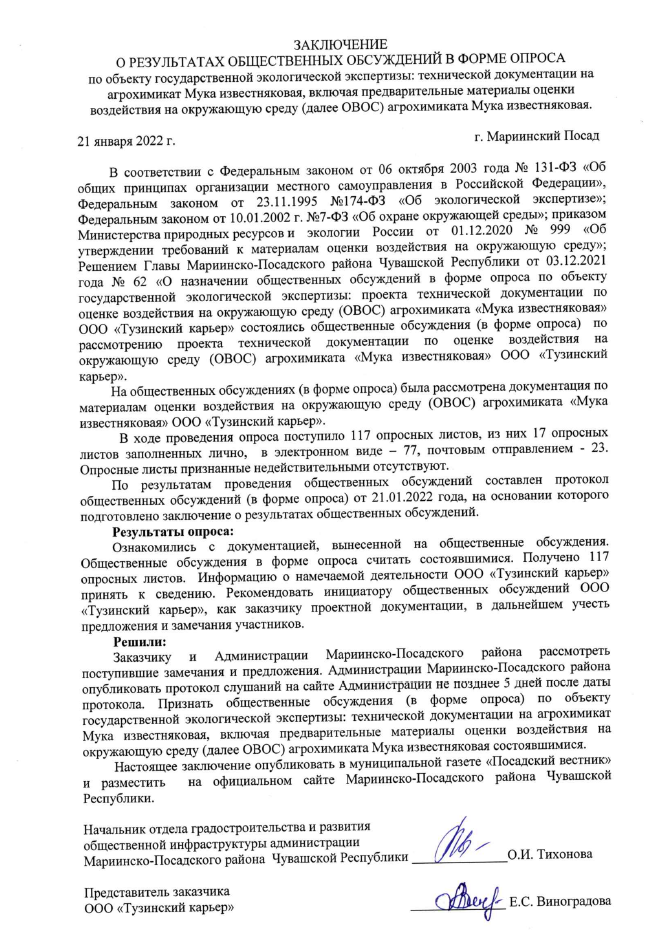 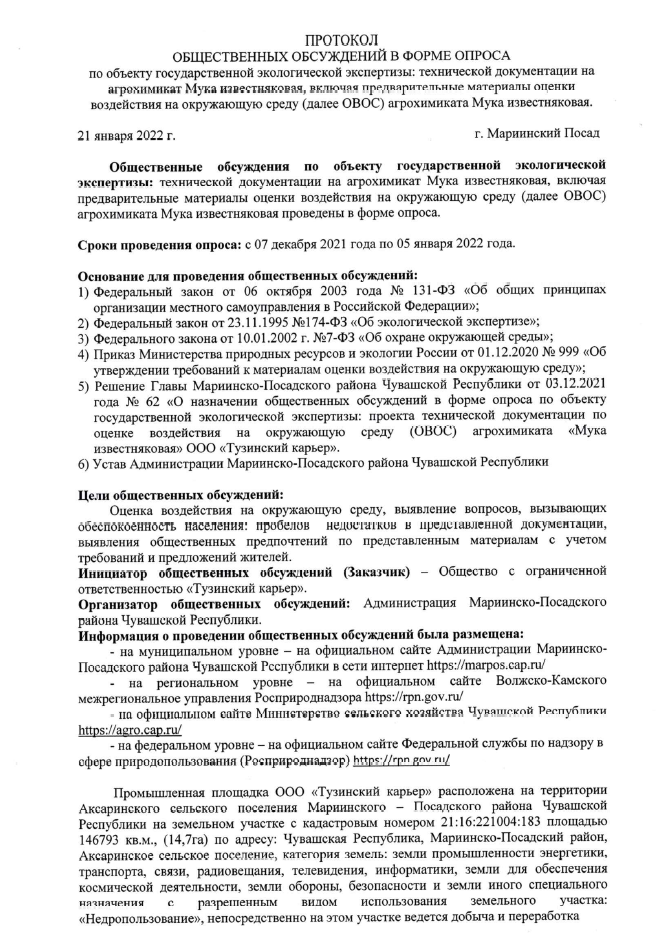 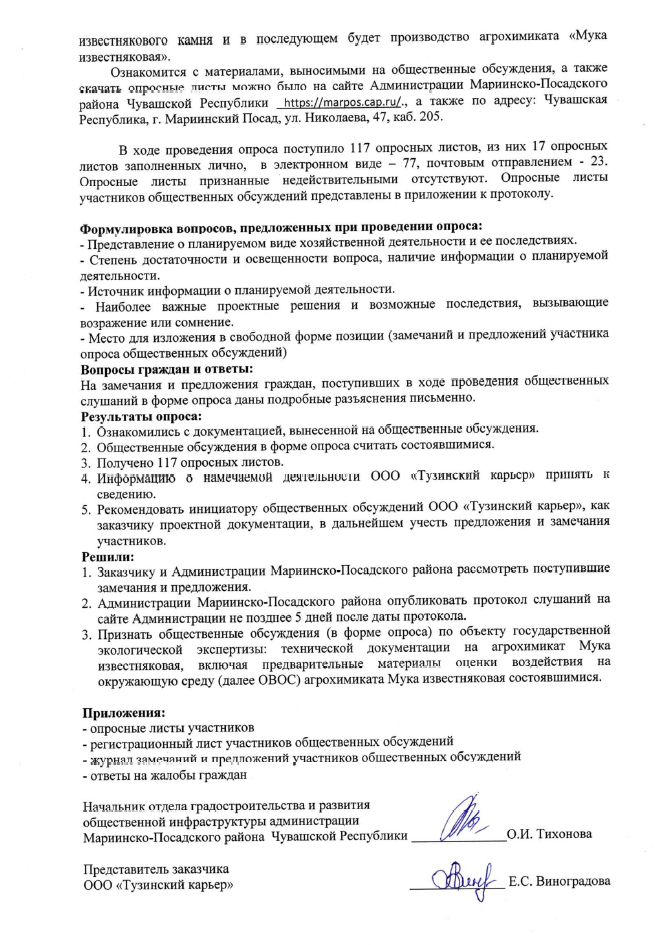 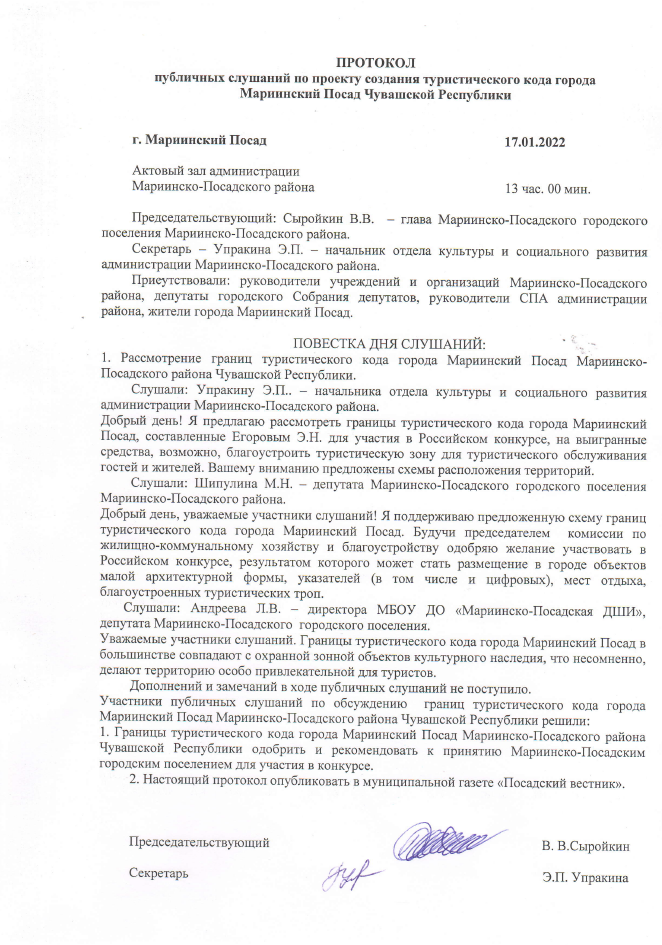 ПРОТОКОЛпубличных слушаний по вопросу о согласии на преобразование муниципальных образований путем объединения всех поселений, входящих в состав Мариинско-Посадского района Чувашской Республики, и наделения вновь образованного муниципального образования статусом муниципального округа с наименованием  Мариинско-Посадский  муниципальный округ Чувашской Республики с административным центром: город Мариинский Посад         г. Мариинский Посад                                                                      14.01.2022Место проведения публичных слушаний: актовый зал администрации Мариинско-Посадского района Чувашской Республики по адресу: Чувашская Республика, г. Мариинский Посад, ул. Николаева, д. 47.Время начала: 15 часов.Время окончания: 16 часов.         Инициатор публичных слушаний: Собрание депутатов Мариинско-Посадского городского поселения Мариинско-Посадского района Чувашской Республики.Организатор Публичных слушаний: Администрация Мариинско-Посадского городского поселения Мариинско-Посадского района Чувашской Республики.Председательствующий: глава Мариинско-Посадского городского поселения Чувашской Республики Михайлов Петр Николаевич.Секретарь: главный специалист администрации Мариинско-Посадского городского поселения Чувашской Республики Железкова Ольга Николаевна.Основание для проведения публичных слушаний: решение Собрания депутатов Мариинско-Посадского городского поселения Мариинско-Посадского района Чувашской Республики от 22 декабря 2021 года № С-19/01 «О назначении публичных слушаний по вопросу о преобразовании муниципальных образований путем объединения всех поселений, входящих в состав  Мариинско-Посадского  района Чувашской Республики, и наделения вновь образованного муниципального образования статусом муниципального округа с наименованием  Мариинско-Посадский  муниципальный округ Чувашской Республики с административным центром: город Мариинский Посад».Повестка дня: о согласии на преобразование муниципальных образований путем объединения всех поселений, входящих в состав Мариинско-Посадского района Чувашской Республики, и наделения вновь образованного муниципального образования статусом муниципального округа с наименованием Мариинско-Посадский муниципальный округ Чувашской Республики с административным центром: город Мариинский Посад.Информирование населения о публичных слушаниях: решение Собрания депутатов Мариинско-Посадского городского поселения Мариинско-Посадского района Чувашской Республики от 22 декабря 2021 года № С-19/01 о назначении публичных слушаний с указанием даты, времени и места проведения публичных слушаний, проектные материалы были опубликованы:- в информационном издании «Посадский вестник» от 23 декабря 2021 года № 56.- размещены 24 декабря 2021 года на официальном сайте Мариинско-Посадского городского поселения Мариинско-Посадского района Чувашской Республики в информационно-телекоммуникационной сети «Интернет».- размещены на информационных стендах, оборудованных около администрации Мариинско-Посадского городского поселения Мариинско-Посадского района Чувашской Республики, в местах массового скопления граждан.Предложения и замечания принимались с 23 декабря 2021 года по 13 января 2022 года.В публичных слушаниях приняли участие 76 гражданСлушали: Председательствующий Михайлов П.Н. ознакомил участников публичных слушаний с повесткой дня и порядком проведения публичных слушаний.Сообщил, что публичные слушания проводятся с целью выяснения мнения населения Мариинско-Посадского городского поселения Мариинско-Посадского района Чувашской Республики по вопросу о преобразовании муниципальных образований путем объединения всех поселений, входящих в состав  Мариинско-Посадского  района Чувашской Республики, и наделения вновь образованного муниципального образования статусом муниципального округа с наименованием  Мариинско-Посадский  муниципальный округ Чувашской Республики с административным центром: город Мариинский Посад. До начала проведения публичных слушаний письменных предложений от населения Мариинско-Посадского района Чувашской Республики не поступило. Для ведения протокола публичных слушаний назначил секретаря –  Железкову О.Н.Михайлов П.Н. доложил, что данная инициатива отвечает жизненным интересам населения Мариинско-Посадского городского поселения Мариинско-Посадского района Чувашской Республики. При создании муниципального округа появляется единый механизм управления: один глава, один представительный орган, одна администрация, единый бюджет и план развития территории – один центр принятия решений. Также объединение поселений в муниципальный округ позволит получить значительную экономию бюджетных средств, которые будут направлены на решение важных хозяйственных задач. Разъяснил участникам публичных слушаний, что в ходе преобразования «доступность власти» останется прежней.После чего предоставил слово главе администрации Мариинско-Посадского городского поселения Мариинско-Посадского района Чувашской Республики Сыройкину В.В.Глава администрации Мариинско-Посадского городского поселения Сыройкин В.В. разъяснил участникам публичных слушаний этапы и особенности преобразования Мариинско-Посадского района в Мариинско-Посадский муниципальный округ, перечислил положительные моменты от преобразования. Важным преимуществом от создания муниципального округа является введение единого механизма управления, создание четкой и понятной вертикали власти: один глава, один представительный орган, одна администрация. Один орган местного самоуправления несет всю полноту ответственности. Муниципальный округ будет иметь единый бюджет и план развития территории – один центр принятия решений. Объединение сельских поселений в один муниципальный округ повысит эффективность решения актуальных вопросов местного значения, позволит сократить сроки подготовки и принятия управленческих решений, обеспечит оперативную реакцию власти на жизненные потребности населения. Объединенные средства можно будет направлять на решение не только проблем и первоочередных задач, но и на реализацию комплексных долгосрочных программ и планов (в том числе на условиях софинансирования из республиканского и федерального бюджетов), требующих больших финансовых ресурсов. Таким образом, появится реальная возможность усиления экономической базы объединяемых муниципальных образований. Реализации крупных проектов по строительству, благоустройству, капитальному ремонту объектов социальной инфраструктуры, совместного решения тех вопросов местного значения, которые усилиями только нижнего поселенческого звена решить было невозможно. Без внимания не останется ни один населенный пункт. В ходе преобразования ставится задача решения кадрового вопроса и повышения качества оказания муниципальных услуг – сохранения и привлечения более квалифицированных работников и как следствие создание более эффективной структуры администрации муниципального округа. Выступил Петров В.В.- глава Мариинско-Посадского района. Он сказал, что важным преимуществом от создания муниципального округа является введение единого механизма управления, которое повысит эффективность решения актуальных вопросов местного значения, позволит сократить сроки подготовки и принятия управленческих решений. Предложил одобрить проект решения Собрания депутатов Мариинско-Посадского городского поселения Мариинско-Посадского района Чувашской Республики «О согласии на преобразование муниципальных образований путем объединения всех поселений, входящих в состав  Мариинско-Посадского  района Чувашской Республики, и наделения вновь образованного муниципального образования статусом муниципального округа с наименованием  Мариинско-Посадский  муниципальный округ Чувашской Республики с административным центром: город Мариинский Посад».Выступил Мустаев В.Н.- глава администрации Мариинско-Посадского района. Он сказал, что муниципальный округ будет иметь единый бюджет и план развития территории – один центр принятия решений. Объединенные средства можно будет направлять на решение не только проблем и первоочередных задач, но и на реализацию комплексных долгосрочных программ и планов (в том числе на условиях софинансирования из республиканского и федерального бюджетов), требующих больших финансовых ресурсов. Остановился на примере, что в этом году начинается строительство Коноваловской школы, деньги на начало строительства в сумме 153 млн. рублей пришли в районный бюджет. Также запланировано ремонт городского стадиона и много других объектов в городе и районе, поэтому прошу поддержать наше предложение по преобразованию в муниципальный округ.Выступил Клюжев В.Л.- депутат собрания депутатов Мариинско-Посадского городского поселения. Он остановился, что при преобразовании в муниципальный округ количество депутатов сокращается и населению города будет тяжело решать свои проблемные вопросы. Молодые люди уезжают из-за отсутствия рабочих мест в городе, надо решать вопросы создания новых рабочих мест для населения.          Выступил Андреев Л.В.- депутат собрания депутатов Мариинско-Посадского городского поселения. Устав муниципального округа позволяет создать в городе уличные комитеты или ТОСы, которые позволяют решать проблемные вопросы населения и участвовать вместе с депутатами муниципального округа решать эти вопросы.         Выступили: Федоров А.Д.- депутат Мариинско-Посадского районного собрания депутатов.Изучив опубликованное предложение по объединению поселений Мариинско-Посадского района в Мариинско-Посадский муниципальный округ, Мариинско-Посадский районный комитет КПРФ пришел к следующим выводам, что - в сети Интернет, а также в официальной газете Мариинско-Посадский вестник отсутствует какой-либо официальный документ, который бы описывал положительные и отрицательные стороны данного объединения, а также регламентировал порядок преобразования. - под видом благих намерений предлагается демонтировать фундамент местного самоуправления, т.е. устранить городских и сельских депутатов, которые ближе всех находятся к своим избирателям. - всю общественную нагрузку предлагается переложить на окружных депутатов, что в корне неправильно. Депутатская деятельность не оплачивается и у депутатов должна быть соразмерная общественная нагрузка. - абсолютно не ясно для чего именно сейчас необходимо проводить данные преобразования. Можно подождать до конца полномочий депутатских Собраний. К тому же в Чувашской Республике нет никакого опыта по работе муниципальных округов. Красноармейский и Шумерлинский округа приступили к своей работе лишь в этом году. - по-прежнему не гарантируются возможности избрания главы администрации населением территории на прямых выборах. - все муниципальные служащие района будут уволены и нет никаких заверенных гарантий, что их возьмут обратно и их семьи не пострадают.Проанализировав эти и иные материалы, мы приходим к выводу о том, что объединение Мариинско-Посадского района в муниципальный округ преждевременно. Предлагаем всем депутатам, жителям района голосовать против данного преобразования.Выступила: Уточкина Е.Е.- депутат собрания депутатов Мариинско-Посадского городского поселения.   Я, Уточкина Е.Е., прошу зарегистрировать и внести голосование мои предложения по представленному проекту преобразования в муниципальные округа на терртории Чувашской Республики и вынесенный на публичные слушания в администрации г. Мариинский Посад 14 января 2022г.:-отложить принятие решения о переводе Мариинско-Посадского района в статус округа, так как необходимо проанализировать, как проходит преобразование в других районах Чувашии: Шумерлинском, Красноармейском. Изучить все плюсы и минусы нововведения;- сохранить статус района до 2025 года, а также депутатов, которые избрались народом на 5 лет (а не на 2 года).- выборы депутатов Собрания муниципальных районов и глав администраций провести в сентябре 2025 года вместе с выборами главы Чувашии;Выступил: Шипулин М.Н.- депутат Собрания депутатов Мариинско-Посадского городского поселения, предложил увеличить количество депутатов в округе. Выступил Михайлов П.Н.- Глава Мариинско-Посадского городского поселения. Я не согласен с выступлением депутата от КПРФ в том, что устраняют городских и сельских депутатов. Депутаты будут, выборы депутатов муниципального округа в сентябре этого года. На счет муниципальных служащих района. По квалификационным характеристикам и конкурсному отбору муниципальные служащие района перейдут работать в муниципальный округ. Для решения проблемных вопросов населения, как говорил глава Чувашской Республики Олег Алексеевич Николаев, в ходе преобразования «доступность власти» останется прежней.            Председательствующий предложил участникам публичных слушаний одобрить проект решения Собрания депутатов Мариинско-Посадского городского поселения Мариинско-Посадского района Чувашской Республики «О согласии на преобразование муниципальных образований путем объединения всех поселений, входящих в состав  Мариинско-Посадского  района Чувашской Республики, и наделения вновь образованного муниципального образования статусом муниципального округа с наименованием  Мариинско-Посадский  муниципальный округ Чувашской Республики с административным центром: город Мариинский Посад»Голосовали: «за» - 60, «против» - 10, «воздержались» -1, «не голосовали»- 5.         Предложения и замечания не поступили.Решили:Одобрить проект решения Собрания депутатов Мариинско-Посадского городского поселения Мариинско-Посадского района Чувашской Республики «О согласии на преобразование муниципальных образований путем объединения всех поселений, входящих в состав  Мариинско-Посадского  района Чувашской Республики, и наделения вновь образованного муниципального образования статусом муниципального округа с наименованием  Мариинско-Посадский  муниципальный округ Чувашской Республики с административным центром: город Мариинский Посад».По результатам публичных слушаний рекомендовать Собранию депутатов Мариинско-Посадского городского поселения Мариинско-Посадского района Чувашской Республики согласиться на преобразование муниципальных образований путем объединения всех поселений, входящих в состав  Мариинско-Посадского  района Чувашской Республики: Мариинско-Посадского городского поселения Мариинско-Посадского района Чувашской Республики, Аксаринского сельского поселения Мариинско-Посадского района Чувашской Республики, Бичуринского сельского поселения Мариинско-Посадского района Чувашской Республики, Большешигаевского сельского поселения Мариинско-Посадского района Чувашской Республики, Карабашского сельского поселения Мариинско-Посадского района Чувашской Республики, Кугеевского сельского поселения Мариинско-Посадского района Чувашской Республики, Октябрьского сельского поселения Мариинско-Посадского района Чувашской Республики, Первочурашевского сельского поселения Мариинско-Посадского района Чувашской Республики, Приволжского сельского поселения Мариинско-Посадского района Чувашской Республики, Сутчевского сельского поселения Мариинско-Посадского района Чувашской Республики, Шоршелского сельского поселения Мариинско-Посадского района Чувашской Республики, Эльбарусовского сельского поселения Мариинско-Посадского района Чувашской Республики, и наделения вновь образованного муниципального образования статусом муниципального округа с наименованием  Мариинско-Посадский  муниципальный округ Чувашской Республики с административным центром: город Мариинский Посад.Протокол публичных слушаний подлежит размещению на официальном сайте Мариинско-Посадского городского поселения Мариинско-Посадского района Чувашской Республики в информационно-телекоммуникационной сети «Интернет» и опубликованию в информационном издании «Посадский вестник».Голосовали: «за»- 60, «против»- 10, «воздержались»- 1, «не голосовали»- 5.Председательствующий                                                                                П. Н. МихайловСекретарь                                                                                                        О. Н. ЖелезковаСведенияо численности муниципальных служащих и фонде оплаты труда,финансируемых за счет бюджета Аксаринского сельского поселения Мариинско-Посадского района Чувашской Республикиза  2021 годГлава Аксаринского сельского поселения                                       А.А.Потемкина    Сведенияо численности муниципальных служащих и фонде оплаты труда,финансируемых за счет бюджета Бичуринского сельского поселения Мариинско-Посадского района Чувашской Республикиза  2021 годГлава Бичуринского сельского поселения                                           С.М.Назаров    Сведенияо численности муниципальных служащих и фонде оплаты труда,финансируемых за счет бюджета Большешигаевского сельского поселения Мариинско-Посадского района Чувашской Республикиза  2021 годГлава Большешигаевского сельского поселения                                   В.В.Иванов    	Сведенияо численности муниципальных служащих и фонде оплаты труда,финансируемых за счет бюджета Мариинско-Посадского городского поселения Мариинско-Посадского района Чувашской Республикиза  2021 годГлава администрации Мариинско-Посадского городского поселения  					В.В.Сыройкин                         Сведенияо численности муниципальных служащих и фонде оплаты труда,финансируемых за счет бюджета Карабашского сельского поселения Мариинско-Посадского района Чувашской Республикиза   2021 годГлава Карабашского сельского поселения                                    О.Н.МартьяноваСведенияо численности муниципальных служащих и фонде оплаты труда,финансируемых за счет бюджета Кугеевского сельского поселения Мариинско-Посадского района Чувашской Республикиза 2021 годГлава Кугеевского сельского поселения                                            Сведенияо численности муниципальных служащих и фонде оплаты труда,финансируемых за счет бюджета Октябрьского сельского поселения Мариинско-Посадского района Чувашской Республикиза  2021 годГлава Октябрьского сельского поселения                                              В.Ф.Кураков    Сведенияо численности муниципальных служащих и фонде оплаты труда,финансируемых за счет бюджета Первочурашевского сельского поселения Мариинско-Посадского района Чувашской Республикиза 2021 годГлава Первочурашевского сельского поселения                                         В.А.Орлов    Сведенияо численности муниципальных служащих и фонде оплаты труда,финансируемых за счет бюджета Приволжского сельского поселения Мариинско-Посадского района Чувашской Республикиза  2021 годГлава Приволжского сельского поселения                                           Э.В.Чернов    Сведенияо численности муниципальных служащих и фонде оплаты труда,финансируемых за счет бюджета Сутчевского сельского поселения Мариинско-Посадского района Чувашской Республикиза  2021 годГлава Сутчевского сельского поселения                                            С.Ю.Емельянова    Сведенияо численности муниципальных служащих и фонде оплаты труда,финансируемых за счет бюджета Шоршелского сельского поселения Мариинско-Посадского района Чувашской Республикиза 2021 годГлава Шоршелского сельского поселения                                            А.Н. ОтяковСведенияо численности муниципальных служащих и фонде оплаты труда,финансируемых за счет бюджета Эльбарусовского сельского поселения Мариинско-Посадского района Чувашской Республикиза 2021 годГлава Эльбарусовского сельского поселения                                         Р.А.Кольцова    ИНФОРМАЦИОННОЕ СООБЩЕНИЕ (ОБЪЯВЛЕНИЕ)О ПРОВЕДЕНИИ КОНКУРСА НА ЗАМЕЩЕНИЕВАКАНТНЫХ ДОЛЖНОСТЕЙ  МУНИЦИПАЛЬНОЙ СЛУЖБЫВ АДМИНИСТРАЦИИ МАРИИНСКО-ПОСАДСКОГО РАЙОНАЧУВАШСКОЙ РЕСПУБЛИКИАдминистрация Мариинско-Посадского района Чувашской Республики объявляет конкурс на замещение вакантной должности муниципальной службы: - Первого заместителя главы администрации- начальника отдела экономики и имущественных отношений;Квалификационные требования к конкурсантам:Уровень профессионального образования: высшее образование не ниже уровня специалитета, магистратуры.Стаж муниципальной службы или работы по специальности, направлению подготовки не менее четырех лет.Конкурс проводится в форме индивидуального собеседования.Для участия в конкурсе гражданин (муниципальный служащий), изъявивший желание участвовать в конкурсе, представляет следующие документы:Гражданин, изъявивший желание участвовать в конкурсе, представляет в администрацию Мариинско-Посадского района Чувашской Республики:1) личное заявление 2) собственноручно заполненную и подписанную анкету по форме, установленной уполномоченным Правительством Российской Федерации федеральным органом исполнительной власти с приложением фотографии;3) паспорт или заменяющий его документ (оригинал предъявляется лично по прибытию на конкурс);4) трудовую книжку и (или) сведения о трудовой деятельности, оформленные в установленном законодательством порядке, за исключением случаев, когда трудовой договор (контракт) заключается впервые5) документ об образовании;6) страховое свидетельство обязательного пенсионного страхования, за исключением случаев, когда трудовой договор заключается впервые;7) свидетельство о постановке физического лица на учет в налоговом органе по месту жительства на территории Российской Федерации;8) документы воинского учета - для военнообязанных и лиц, подлежащих призыву на военную службу;9) заключение медицинского учреждения об отсутствии заболевания, препятствующего поступлению на муниципальную службу, ( форма 001-ГС/у);10) сведения о доходах за год, предшествующий году поступления на муниципальную службу, об имуществе и обязательствах имущественного характера на себя, супруга (супруги) и несовершеннолетних детей;  (СПО "Справки БК");11) сведения об адресах сайтов и (или) страниц сайтов в информационно-телекоммуникационной сети "Интернет", на которых гражданин, претендующий на замещение должности муниципальной службы, размещал общедоступную информацию, а также данные, позволяющие их идентифицировать, представителю нанимателя представляют за три календарных года, предшествующих году поступления на муниципальную службу;12) иные документы, предусмотренные федеральными законами, указами Президента Российской Федерации и постановлениями Правительства Российской Федерации.Документы на участие в конкурсе принимаются с 24 января 2022 г. по рабочим дням с 8 до 17 часов по адресу: г. Мариинский Посад, ул. Николаева, д.47  в  каб. 312 администрации  Мариинско-Посадского района.  Прием документов прекращается 14 февраля  2022 г.  в 15 ч. 00 мин.          Предполагаемая дата проведения конкурса на замещение  вакантной должности муниципальной службы 18 февраля 2022 г.  в 14 часов  в 302 кабинете администрации  Мариинско-Посадского района. Место нахождения: Чувашская Республика, г. Мариинский Посад, ул.Николаева, д.47Адрес электронной почты: marpos@cap.ruКонтактное лицо: Сапожникова Светлана Владимировна Номер контактного телефона: 8(83542) 2-13-41, факс 8(83542) 2-19-35Электронный адрес сайта: http://marpos.cap.ru/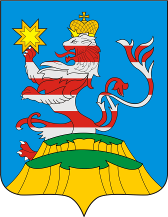 ПОСАДСКИЙВЕСТНИК2021январь, 24,понедельник,№ 3Чăваш РеспубликинСěнтěрвăрри районěн администрацийě Й Ы Ш Ă Н У № Сěнтěрвăрри хули 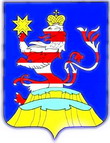 Чувашская РеспубликаАдминистрацияМариинско-Посадского районаП О С Т А Н О В Л Е Н И Е20.01.2022 № 25 г. Мариинский ПосадЧĂВАШ РЕСПУБЛИКИСĔНТĔРВĂРРИ РАЙОНĚЧУВАШСКАЯ РЕСПУБЛИКА МАРИИНСКО-ПОСАДСКИЙ РАЙОН ЧУВАШСКАЯ РЕСПУБЛИКА МАРИИНСКО-ПОСАДСКИЙ РАЙОН СĔНТĔРПУÇ ЯЛ ПОСЕЛЕНИЙĚН ДЕПУТАТСЕН ПУХĂВĚ ЙЫШĂНУ2022.01.20 С-29/1 № Сĕнтĕрпуç ялĕСОБРАНИЕ ДЕПУТАТОВ БОЛЬШЕШИГАЕВСКОГО СЕЛЬСКОГО ПОСЕЛЕНИЯ РЕШЕНИЕ20.01.2022 № С-29/1 д. Большое ШигаевоСОБРАНИЕ ДЕПУТАТОВ БОЛЬШЕШИГАЕВСКОГО СЕЛЬСКОГО ПОСЕЛЕНИЯ РЕШЕНИЕ20.01.2022 № С-29/1 д. Большое ШигаевоО согласии на преобразование муниципальных образований путем объединения всех поселений, входящих в состав Мариинско-Посадского района Чувашской Республики, и наделения вновь образованного муниципального образования статусом муниципального округа с наименованием Мариинско-Посадский муниципальный округ Чувашской Республики с административным центром: город Мариинский ПосадО согласии на преобразование муниципальных образований путем объединения всех поселений, входящих в состав Мариинско-Посадского района Чувашской Республики, и наделения вновь образованного муниципального образования статусом муниципального округа с наименованием Мариинско-Посадский муниципальный округ Чувашской Республики с административным центром: город Мариинский ПосадО согласии на преобразование муниципальных образований путем объединения всех поселений, входящих в состав Мариинско-Посадского района Чувашской Республики, и наделения вновь образованного муниципального образования статусом муниципального округа с наименованием Мариинско-Посадский муниципальный округ Чувашской Республики с административным центром: город Мариинский ПосадЧĂВАШ РЕСПУБЛИКИСĔНТĔРВĂРРИ РАЙОНĚЧУВАШСКАЯ РЕСПУБЛИКА МАРИИНСКО-ПОСАДСКИЙ РАЙОН СĔНТĔРПУÇ ЯЛ ПОСЕЛЕНИЙĚН ДЕПУТАТСЕН ПУХĂВĚ ЙЫШĂНУ2022.01.20 С-29/2 № Сĕнтĕрпуç ялĕСОБРАНИЕ ДЕПУТАТОВ БОЛЬШЕШИГАЕВСКОГО СЕЛЬСКОГО ПОСЕЛЕНИЯ РЕШЕНИЕ20.01.2022 № С-29/2 д. Большое Шигаево№ п/пНаименованиеКоличество (шт.)Дата возникновения права муниципальной собственностиОснование возникновения права муниципальной собственностиСтоимость (руб.)Затраты по устройству колодца в Большешигаевском сельском поселении Мариинско-Посадского района Чувашской РеспубликиЗатраты по устройству колодца в Большешигаевском сельском поселении Мариинско-Посадского района Чувашской РеспубликиЗатраты по устройству колодца в Большешигаевском сельском поселении Мариинско-Посадского района Чувашской РеспубликиЗатраты по устройству колодца в Большешигаевском сельском поселении Мариинско-Посадского района Чувашской РеспубликиЗатраты по устройству колодца в Большешигаевском сельском поселении Мариинско-Посадского района Чувашской РеспубликиЗатраты по устройству колодца в Большешигаевском сельском поселении Мариинско-Посадского района Чувашской Республики1Колодец около дома № 34 по ул. Набережная деревни Большое Шигаево Мариинско-Посадского района117.12.2022Акт № 2 о приемке выполненных работ от 09.12.2021;Акт № 3 о приемке выполненных работ от 17.12.2021192981,91ЧĂВАШ РЕСПУБЛИКИСĔНТĔРВĂРРИ РАЙОНĚЧУВАШСКАЯ РЕСПУБЛИКА МАРИИНСКО-ПОСАДСКИЙ РАЙОН СĔНТĔРПУÇ ЯЛ ПОСЕЛЕНИЙĚН ДЕПУТАТСЕН ПУХĂВĚ ЙЫШĂНУ2022.01.20 С-29/3 № Сĕнтĕрпуç ялĕСОБРАНИЕ ДЕПУТАТОВ БОЛЬШЕШИГАЕВСКОГО СЕЛЬСКОГО ПОСЕЛЕНИЯ РЕШЕНИЕ20.01.2022 № С-29/3 д. Большое ШигаевоЧĂВАШ РЕСПУБЛИКИСĔНТĔРВĂРРИ РАЙОНĚЧУВАШСКАЯ РЕСПУБЛИКА МАРИИНСКО-ПОСАДСКИЙ РАЙОН СĔНТĔРПУÇ ЯЛ ПОСЕЛЕНИЙĚН ДЕПУТАТСЕН ПУХĂВĚ ЙЫШĂНУ2022.01.20 С-29/4 № Сĕнтĕрпуç ялĕСОБРАНИЕ ДЕПУТАТОВ БОЛЬШЕШИГАЕВСКОГО СЕЛЬСКОГО ПОСЕЛЕНИЯ РЕШЕНИЕ20.01.2022 № С-29/4 д. Большое ШигаевоЧĂВАШ РЕСПУБЛИКИСĔнтĔрвĂрри РАЙОНĚКУКАШНИ ПОСЕЛЕНИЙĚНДЕПУТАТСЕН ПУХĂВĚЙЫШĂНУ21.01.2022 г. С-27/1 №Кукашни ялě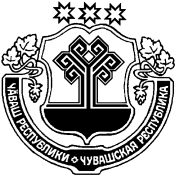 ЧУВАШСКАЯ РЕСПУБЛИКАМАРИИНСКО-ПОСАДСКИЙ РАЙОНСОБРАНИЕ ДЕПУТАТОВСУТЧЕВСКОГО СЕЛЬСКОГОПОСЕЛЕНИЯРЕШЕНИЕ21.01.2022 г. № С-27/1деревня СутчевоЧĂВАШ РЕСПУБЛИКИСЕнтЕрвёрри РАЙОНĚ 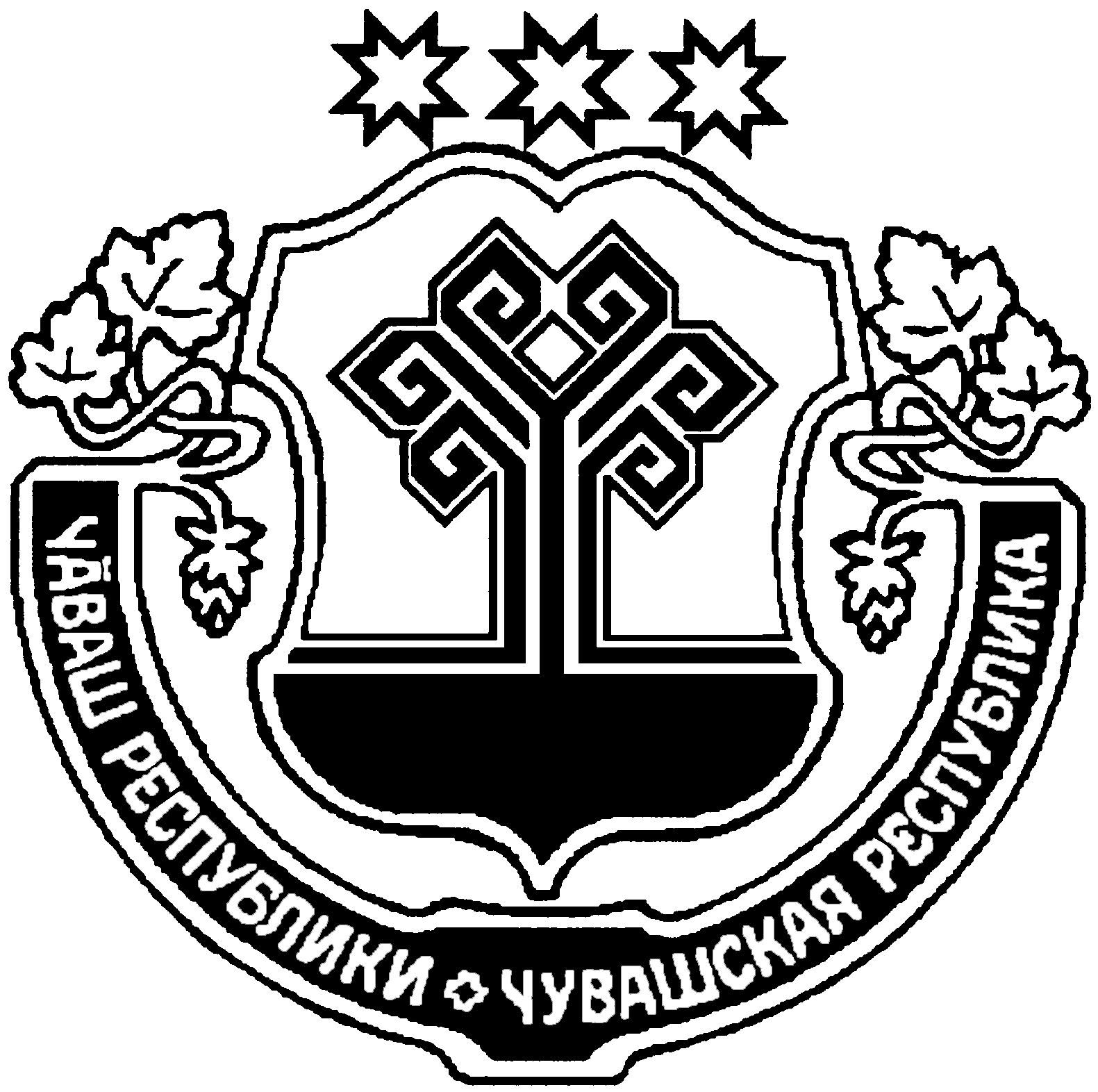 ЧУВАШСКАЯ РЕСПУБЛИКА МАРИИНСКО-ПОСАДСКИЙ РАЙОН ОКТЯБРЬСКИ ПОСЕЛЕНИЙĚН ЯЛ ХУТЛĂХĚ ЙЫШĂНУ« 13 » января 2022 № 3Октябрьски ялěАДМИНИСТРАЦИЯОКТЯБРЬСКОГО СЕЛЬСКОГОПОСЕЛЕНИЯ ПОСТАНОВЛЕНИЕ« 13 » января 2022 № 3 село Октябрьское№п/пНаименование мероприятийСрок исполненияИсполнители12341.Обеспечение первичными средствами пожаротушения административные здания, объекты торговли, дошкольные учреждения, школы, объекты здравоохраненияОсенне-зимний периодРуководители предприятий, организаций, учреждений2.Очистка территории предприятий от горючих отходов, своевременный вывоз сгораемой тары, отходов производства. Запрет разведения костров и сжигания мусора вблизи строений. Осенне-зимний периодРуководители предприятий, организаций, учреждений3.Своевременная очистка дорог от снега к населенным пунктам и источникам наружного противопожарного водоснабжения в целях беспрепятственного проезда к нимОсенне-зимний периодГлава администрации Октябрьского сельского поселения Кураков В.Ф.4.Проведение сходов граждан с населением по вопросу обучения мерам противопожарной пропаганды и обучения населения мерам пожарной безопасности, направленные в первую очередь на разъяснение мер пожарной безопасности при эксплуатации систем отопления, газового оборудования, электрооборудования и электроприборов, а так же пиротехнической продукцииОсенне-зимний периодГлава администрации Октябрьского сельского поселения Кураков В.Ф.Руководители предприятий, организаций, учреждений5.Обеспечение свободного проезда для установки пожарно-спасательной техники возле жилых домов и объектов при возникновении пожаров, в первую очередь, объектов с массовым пребыванием людей, организация своевременной очистки дорог от снегапостоянноГлава администрации Октябрьского сельского поселения Кураков В.Ф.6.Организация силами внештатных инспекторов пожарной охраны, общественности, добровольными пожарными дружинниками и администрацией сельского поселения подворного обхода жилого сектора в населенных пунктахВ течение года ОНД, добровольные народные дружинники 7Организовать размещение в средствах массовой информации публикаций по пропаганде мер пожарной безопасности (с учетом специфики осенне-зимнего периода) при устройстве новогодних елок и проведении мероприятий с массовым пребыванием людей. В течение всего периодаРуководители объектов,специалисты поселения8Организовать разъяснительную работусреди учащихся общеобразовательных школ о правилах пожарной безопасности в период новогодних мероприятий и правилах пользования пиротехническими изделиями. Разместить противопожарную наглядную агитацию на стендах в образовательных учреждениях.Декабрь,ЯнварьМБОУ «Октябрьская СОШ»9Профилактика пожаров в жилищном фонде, в том числе обеспечение пожарной безопасности в местах проживания социально-неадаптированных граждан, а также многодетных семейВ течение всего периодаАдминистрации Октябрьского сельского поселения10Обход мест проживания социально-неадаптированных граждан, а также многодетных семей по профилактике пожарной безопасности 1 раз в кварталАдминистрации Октябрьского сельского поселения11Оказание помощи социально-неадаптированным гражданам, многодетным семьям, семьям, состоящим на профилактическом учете, в приведении в соответствие с требованиями пожарной безопасности мест их проживания (ремонт электропроводки и печного отопления)В течение всего периодаАдминистрации Октябрьского сельского поселения12Профилактика пожаров в бесхозных строениях и других местах возможного проживания лиц без определенного места проживанияВ течение всего периодаАдминистрации Октябрьского сельского поселения13Утепление пожарных гидрантов с целью исключения их замораживанияОсенне-зимний периодАдминистрации Октябрьского сельского поселения ЧĂВАШ РЕСПУБЛИКИСĔНТĔРВĂРРИ РАЙОНĚ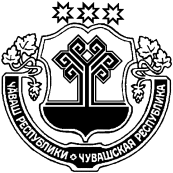 ЧУВАШСКАЯ РЕСПУБЛИКА МАРИИНСКО-ПОСАДСКИЙ РАЙОН ЧАНКАССИ ЯЛ ПОСЕЛЕНИЙĚНДЕПУТАТСЕН ПУХĂВĚЙЫШĂНУ21.01.2022 № 60Чанкасси ялĕСОБРАНИЕ ДЕПУТАТОВ КУГЕЕВСКОГО СЕЛЬСКОГО ПОСЕЛЕНИЯ РЕШЕНИЕ21.01.2022 № 60д. КугеевоО согласии на преобразование муниципальных образований путем объединения всех поселений, входящих в состав Мариинско-Посадского района Чувашской Республики, и наделения вновь образованного муниципального образования статусом муниципального округа с наименованием Мариинско-Посадский муниципальный округ Чувашской Республики с административным центром: город Мариинский ПосадО согласии на преобразование муниципальных образований путем объединения всех поселений, входящих в состав Мариинско-Посадского района Чувашской Республики, и наделения вновь образованного муниципального образования статусом муниципального округа с наименованием Мариинско-Посадский муниципальный округ Чувашской Республики с административным центром: город Мариинский ПосадО согласии на преобразование муниципальных образований путем объединения всех поселений, входящих в состав Мариинско-Посадского района Чувашской Республики, и наделения вновь образованного муниципального образования статусом муниципального округа с наименованием Мариинско-Посадский муниципальный округ Чувашской Республики с административным центром: город Мариинский ПосадЧĂВАШ РЕСПУБЛИКИСĔнтĔрвĂрри РАЙОНĚАКСАРИН ПОСЕЛЕНИЙĚНЯЛ ХУТЛĂХĚ ЙЫШĂНУ2022.01.17 1 № Аксарин ялě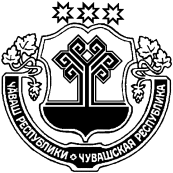 ЧУВАШСКАЯ РЕСПУБЛИКА МАРИИНСКО-ПОСАДСКИЙ РАЙОН АДМИНИСТРАЦИЯАКСАРИНСКОГО СЕЛЬСКОГОПОСЕЛЕНИЯПОСТАНОВЛЕНИЕ17.01.2022 № 1 деревня АксариноГлава Аксаринского сельского поселенияА.А. ПотемкинаМестонахождениеОтветственныйд. Аксарино, ул. Новаяадминистрация Аксаринского сельского поселенияд. Аксарино, ул. АксаринскаяОсипова Лима Николаевна, житель деревнид. Сятракасы, ул. ШкольнаяКузьмин Георгий Адрианович, житель деревнид. Сятракасы, ул. КузнецоваИгнатьева Галина Игнатьевна, житель деревнид. Сятракасы, ул. ОвражнаяБелов Геннадий Иванович, житель деревнид. Тузи ул. НагорнаяТурецкий Владислав Петрович, житель деревнид. ЩамалыИванов Владимир Левич, житель деревни ЧĂВАШ РЕСПУБЛИКИСĔнтĔрвĂрри РАЙОНĚКАРАПАШ ЯЛ ПОСЕЛЕНИЙĚН
ДЕПУТАТСЕН ПУХĂВĚЙЫШĂНУ2022. 01.20. № С-39/1Карапаш ялěЧУВАШСКАЯ РЕСПУБЛИКАМАРИИНСКО-ПОСАДСКИЙ РАЙОНСОБРАНИЕ ДЕПУТАТОВКАРАБАШСКОГО СЕЛЬСКОГОПОСЕЛЕНИЯРЕШЕНИЕ20.01.2022 № С-39/1деревня КарабашиЧĂВАШ РЕСПУБЛИКИСĔНТĔРВĂРРИ РАЙОНĚЧУВАШСКАЯ РЕСПУБЛИКАМАРИИНСКО-ПОСАДСКИЙ РАЙОНУРХАС-КУШКĂ ПОСЕЛЕНИЙĚН ДЕПУТАТСЕН ПУХĂВĚ ЙЫШĂНУ 2022.01.21 01№ Урхас-кушкă салиСОБРАНИЕ ДЕПУТАТОВПЕРВОЧУРАШЕВСКОГО СЕЛЬСКОГО ПОСЕЛЕНИЯРЕШЕНИЕ21.01.2022 № 01село Первое ЧурашевоЧĂВАШ РЕСПУБЛИКИСĔнтĔрвĂрри РАЙОНĚШĚНЕРПУÇ ПОСЕЛЕНИЙĚНДЕПУТАТСЕН ПУХĂВĚ ЙЫШĂНУ20.01.2022 С - 24/1 № Шĕнерпуç ялěЧУВАШСКАЯ РЕСПУБЛИКА МАРИИНСКО- ПОСАДСКИЙ РАЙОН СОБРАНИЕ ДЕПУТАТОВ БИЧУРИНСКОГО СЕЛЬСКОГО ПОСЕЛЕНИЯ РЕШЕНИЕ20.01. 2022 № С - 24/1с.БичуриноЧĂВАШ РЕСПУБЛИКИСĔнтĔрвĂрри РАЙОНĚПРИВОЛЖСКИ ПОСЕЛЕНИЙĚНДЕПУТАТСЕН ПУХĂВĚЙЫШĂНУ21 января 2022 г. № С-17/1Нерядово ялěЧУВАШСКАЯ РЕСПУБЛИКАМАРИИНСКО-ПОСАДСКИЙ РАЙОНСОБРАНИЕ ДЕПУТАТОВПРИВОЛЖСКОГО СЕЛЬСКОГО ПОСЕЛЕНИЯРЕШЕНИЕ21 января 2022 г. № С-17/1деревня НерядовоО согласии на преобразование муниципальных образований путем объединения всех поселений, входящих в состав Мариинско-Посадского района Чувашской Республики, и наделения вновь образованного муниципального образования статусом муниципального округа с наименованием Мариинско-Посадский муниципальный округ Чувашской Республики с административным центром: город Мариинский ПосадО согласии на преобразование муниципальных образований путем объединения всех поселений, входящих в состав Мариинско-Посадского района Чувашской Республики, и наделения вновь образованного муниципального образования статусом муниципального округа с наименованием Мариинско-Посадский муниципальный округ Чувашской Республики с административным центром: город Мариинский ПосадЧĂВАШ РЕСПУБЛИКИСĔНТĔРВĂРРИ РАЙОНĚЧУВАШСКАЯ РЕСПУБЛИКАМАРИИНСКО-ПОСАДСКИЙ РАЙОНОКТЯБРЬСКИ ПОСЕЛЕНИЙĚН ДЕПУТАТСЕН ПУХĂВĚ ЙЫШĂНУ« 21 » января 2022 № С-29/1Октябрьски салиСОБРАНИЕ ДЕПУТАТОВОКТЯБРЬСКОГО СЕЛЬСКОГО ПОСЕЛЕНИЯРЕШЕНИЕ« 21 » января 2022 № С-29/1село ОктябрьскоеО согласии на преобразование муниципальных образований путем объединения всех поселений, входящих в состав Мариинско-Посадского района Чувашской Республики, и наделения вновь образованного муниципального образования статусом муниципального округа с наименованием Мариинско-Посадский муниципальный округ Чувашской Республики с административным центром: город Мариинский ПосадО согласии на преобразование муниципальных образований путем объединения всех поселений, входящих в состав Мариинско-Посадского района Чувашской Республики, и наделения вновь образованного муниципального образования статусом муниципального округа с наименованием Мариинско-Посадский муниципальный округ Чувашской Республики с административным центром: город Мариинский ПосадЧĂВАШ РЕСПУБЛИКИСĔНТĔРВĂРРИ РАЙОНĚЧУВАШСКАЯ РЕСПУБЛИКАМАРИИНСКО-ПОСАДСКИЙ РАЙОНОКТЯБРЬСКИ ПОСЕЛЕНИЙĚН ДЕПУТАТСЕН ПУХĂВĚ ЙЫШĂНУ« 21 » января 2022 № С-29/2Октябрьски салиСОБРАНИЕ ДЕПУТАТОВОКТЯБРЬСКОГО СЕЛЬСКОГО ПОСЕЛЕНИЯРЕШЕНИЕ« 21 » января 2022 № С-29/2село ОктябрьскоеО внесении изменений в решение Собрания депутатов Октябрьского сельского поселения Мариинско-Посадского района «О бюджете Октябрьского сельского поселения Мариинско-Посадского района Чувашской Республики на 2021 год и на плановый период 2022 и 2023 годов»О внесении изменений в решение Собрания депутатов Октябрьского сельского поселения Мариинско-Посадского района «О бюджете Октябрьского сельского поселения Мариинско-Посадского района Чувашской Республики на 2021 год и на плановый период 2022 и 2023 годов»Коды бюджетной классификации Российской ФедерацииНаименование доходовСумма (тыс. руб)200 00000 00 0000 000Безвозмездные поступления-423,8202 10000 00 0000 000Дотации от других уровней бюджетов-620,0202 15002 10 0000 150Дотации бюджетам сельских поселений на поддержку мер по обеспечению сбалансированности бюджетов-620,0202 20000 00 0000 000Субсидии бюджетам бюджетной системы Российской Федерации (межбюджетные субсидии)175,1202 25576 10 0000 150Прочие субсидии бюджетам сельских поселений (Благоустройство сельских территорий)175,1202 30000 00 0000 000Субвенции бюджетам бюджетной системы Российской Федерации21,1202 35118 10 0000 150Субвенции бюджетам городских поселений на осуществление первичного воинского учета на территориях, где отсутствуют военные комиссариаты21,1Итого доходов-423,8 НаименованиеРЗПРЦСРВРСуммаСуммаСумма НаименованиеРЗПРЦСРВРвсегоСубсидии, субвенцииза счет бюджета поселения НаименованиеРЗПРЦСРВРвсегоСубсидии, субвенцииза счет бюджета поселения12345678ВСЕГО-683,6-441,1-242,5ОБЩЕГОСУДАРСТВЕННЫЕ ВОПРОСЫ016,8-6,8Функционирование Правительства Российской Федерации, высших исполнительных органов государственной власти субъектов Российской Федерации, местных администраций01046,8-6,8Муниципальная программа "Развитие потенциала муниципального управления"0104Ч5000000006,8-6,8Обеспечение реализации государственной программы Чувашской Республики "Развитие потенциала государственного управления"0104Ч5Э00000006,8-6,8Основное мероприятие "Общепрограммные расходы"0104Ч5Э01000006,8-6,8Обеспечение функций муниципальных органов0104Ч5Э01002006,8-6,8Расходы на выплаты персоналу в целях обеспечения выполнения функций государственными (муниципальными) органами, казенными учреждениями, органами управления государственными внебюджетными фондами0104Ч5Э01002001006,8-6,8Расходы на выплаты персоналу государственных (муниципальных) органов0104Ч5Э01002001206,8-6,8НАЦИОНАЛЬНАЯ ОБОРОНА0221,121,1-Мобилизационная и вневойсковая подготовка020321,121,1-Муниципальная программа "Управление общественными финансами и муниципальным долгом"0203Ч40000000021,121,1-Подпрограмма "Совершенствование бюджетной политики и обеспечение сбалансированности бюджета" муниципальной программы "Управление общественными финансами и муниципальным долгом"0203Ч41000000021,121,1-Основное мероприятие "Осуществление мер финансовой поддержки бюджетов муниципальных районов, муниципальных округов, городских округов и поселений, направленных на обеспечение их сбалансированности и повышение уровня бюджетной обеспеченности"0203Ч41040000021,121,1-Осуществление первичного воинского учета на территориях, где отсутствуют военные комиссариаты, за счет субвенции, предоставляемой из федерального бюджета0203Ч41045118021,121,1-Расходы на выплаты персоналу в целях обеспечения выполнения функций государственными (муниципальными) органами, казенными учреждениями, органами управления государственными внебюджетными фондами0203Ч41045118010021,121,1-Расходы на выплаты персоналу государственных (муниципальных) органов0203Ч41045118012021,121,1-ЖИЛИЩНО-КОММУНАЛЬНОЕ ХОЗЯЙСТВО05-711,5-462,2-249,3Коммунальное хозяйство0502-6,8--6,8Муниципальная программа "Модернизация и развитие сферы жилищно-коммунального хозяйства"0502А100000000-6,8--6,8Подпрограмма "Развитие систем коммунальной инфраструктуры и объектов, используемых для очистки сточных вод" муниципальной программы "Модернизация и развитие сферы жилищно-коммунального хозяйства"0502А120000000-6,8--6,8Основное мероприятие "Развитие систем водоснабжения муниципальных образований"0502А120100000-6,8--6,8Капитальный ремонт источников водоснабжения (водонапорных башен и водозаборных скважин) в населенных пунктах0502А1201SA010-6,8--6,8Закупка товаров, работ, услуг для обеспечения государственных (муниципальных) нужд0502А1201SA010200-6,8--6,8Иные закупки товаров, работ и услуг для обеспечения государственных (муниципальных) нужд0502А1201SA010240-6,8--6,8Благоустройство0503-704,7-462,2-242,5Муниципальная программа "Комплексное развитие сельских территорий Чувашской Республики"0503А600000000-704,7-462,2-242,5Подпрограмма "Создание и развитие инфраструктуры на сельских территориях" муниципальной программы "Комплексное развитие сельских территорий Чувашской Республики"0503А620000000-704,7-462,2-242,5Основное мероприятие "Реализация мероприятий по благоустройству сельских территорий"0503А620200000-704,7-462,2-242,5Благоустройство сельских территорий в рамках обеспечения комплексного развития сельских территорий за счет средств резервного фонда Правительства Российской Федерации0503А6202R576F-704,7-462,2-242,5Закупка товаров, работ, услуг для обеспечения государственных (муниципальных) нужд0503А6202R576F200-704,7-462,2-242,5Иные закупки товаров, работ и услуг для обеспечения государственных (муниципальных) нужд0503А6202R576F240-704,7-462,2-242,5НаименованиеЦелевая статья (государственные программы и непрограммные направления деятельностиЦелевая статья (государственные программы и непрограммные направления деятельностиГруппа (группа и подгруппа) вида расходовГруппа (группа и подгруппа) вида расходовРазделПодразделСуммаСумма1233445677ВСЕГО-683,6-683,61.1.Муниципальная программа "Модернизация и развитие сферы жилищно-коммунального хозяйства"Муниципальная программа "Модернизация и развитие сферы жилищно-коммунального хозяйства"А100000000А100000000-6,81.1.1.1.Подпрограмма "Развитие систем коммунальной инфраструктуры и объектов, используемых для очистки сточных вод" муниципальной программы "Модернизация и развитие сферы жилищно-коммунального хозяйства"Подпрограмма "Развитие систем коммунальной инфраструктуры и объектов, используемых для очистки сточных вод" муниципальной программы "Модернизация и развитие сферы жилищно-коммунального хозяйства"А120000000А120000000-6,8Основное мероприятие "Развитие систем водоснабжения муниципальных образований"Основное мероприятие "Развитие систем водоснабжения муниципальных образований"А120100000А120100000-6,8Капитальный ремонт источников водоснабжения (водонапорных башен и водозаборных скважин) в населенных пунктахКапитальный ремонт источников водоснабжения (водонапорных башен и водозаборных скважин) в населенных пунктахА1201SA010А1201SA010-6,8Закупка товаров, работ, услуг для обеспечения государственных (муниципальных) нуждЗакупка товаров, работ, услуг для обеспечения государственных (муниципальных) нуждА1201SA010А1201SA010200-6,8Иные закупки товаров, работ и услуг для обеспечения государственных (муниципальных) нуждИные закупки товаров, работ и услуг для обеспечения государственных (муниципальных) нуждА1201SA010А1201SA010240-6,8Жилищно-коммунальное хозяйствоЖилищно-коммунальное хозяйствоА1201SA010А1201SA01024005-6,8Коммунальное хозяйствоКоммунальное хозяйствоА1201SA010А1201SA0102400502-6,82.2.Муниципальная программа "Комплексное развитие сельских территорий Чувашской Республики"Муниципальная программа "Комплексное развитие сельских территорий Чувашской Республики"А600000000А600000000-704,72.1.2.1.Подпрограмма "Создание и развитие инфраструктуры на сельских территориях" муниципальной программы "Комплексное развитие сельских территорий Чувашской Республики"Подпрограмма "Создание и развитие инфраструктуры на сельских территориях" муниципальной программы "Комплексное развитие сельских территорий Чувашской Республики"А620000000А620000000-704,7Основное мероприятие "Реализация мероприятий по благоустройству сельских территорий"Основное мероприятие "Реализация мероприятий по благоустройству сельских территорий"А620200000А620200000-704,7Благоустройство сельских территорий в рамках обеспечения комплексного развития сельских территорий за счет средств резервного фонда Правительства Российской ФедерацииБлагоустройство сельских территорий в рамках обеспечения комплексного развития сельских территорий за счет средств резервного фонда Правительства Российской ФедерацииА6202R576FА6202R576F-704,7Закупка товаров, работ, услуг для обеспечения государственных (муниципальных) нуждЗакупка товаров, работ, услуг для обеспечения государственных (муниципальных) нуждА6202R576FА6202R576F200-704,7Иные закупки товаров, работ и услуг для обеспечения государственных (муниципальных) нуждИные закупки товаров, работ и услуг для обеспечения государственных (муниципальных) нуждА6202R576FА6202R576F240-704,7Жилищно-коммунальное хозяйствоЖилищно-коммунальное хозяйствоА6202R576FА6202R576F24005-704,7БлагоустройствоБлагоустройствоА6202R576FА6202R576F2400503-704,73.3.Муниципальная программа "Управление общественными финансами и муниципальным долгом"Муниципальная программа "Управление общественными финансами и муниципальным долгом"Ч400000000Ч40000000021,13.1.3.1.Подпрограмма "Совершенствование бюджетной политики и обеспечение сбалансированности бюджета" муниципальной программы "Управление общественными финансами и муниципальным долгом"Подпрограмма "Совершенствование бюджетной политики и обеспечение сбалансированности бюджета" муниципальной программы "Управление общественными финансами и муниципальным долгом"Ч410000000Ч41000000021,1Основное мероприятие "Осуществление мер финансовой поддержки бюджетов муниципальных районов, муниципальных округов, городских округов и поселений, направленных на обеспечение их сбалансированности и повышение уровня бюджетной обеспеченности"Основное мероприятие "Осуществление мер финансовой поддержки бюджетов муниципальных районов, муниципальных округов, городских округов и поселений, направленных на обеспечение их сбалансированности и повышение уровня бюджетной обеспеченности"Ч410400000Ч41040000021,1Осуществление первичного воинского учета на территориях, где отсутствуют военные комиссариаты, за счет субвенции, предоставляемой из федерального бюджетаОсуществление первичного воинского учета на территориях, где отсутствуют военные комиссариаты, за счет субвенции, предоставляемой из федерального бюджетаЧ410451180Ч41045118021,1Расходы на выплаты персоналу в целях обеспечения выполнения функций государственными (муниципальными) органами, казенными учреждениями, органами управления государственными внебюджетными фондамиРасходы на выплаты персоналу в целях обеспечения выполнения функций государственными (муниципальными) органами, казенными учреждениями, органами управления государственными внебюджетными фондамиЧ410451180Ч41045118010021,1Расходы на выплаты персоналу государственных (муниципальных) органовРасходы на выплаты персоналу государственных (муниципальных) органовЧ410451180Ч41045118012021,1Национальная оборонаНациональная оборонаЧ410451180Ч4104511801200221,1Мобилизационная и вневойсковая подготовкаМобилизационная и вневойсковая подготовкаЧ410451180Ч410451180120020321,14.4.Муниципальная программа "Развитие потенциала муниципального управления"Муниципальная программа "Развитие потенциала муниципального управления"Ч500000000Ч5000000006,84.1.4.1.Обеспечение реализации государственной программы Чувашской Республики "Развитие потенциала государственного управления"Обеспечение реализации государственной программы Чувашской Республики "Развитие потенциала государственного управления"Ч5Э0000000Ч5Э00000006,8Основное мероприятие "Общепрограммные расходы"Основное мероприятие "Общепрограммные расходы"Ч5Э0100000Ч5Э01000006,8Обеспечение функций муниципальных органовОбеспечение функций муниципальных органовЧ5Э0100200Ч5Э01002006,8Расходы на выплаты персоналу в целях обеспечения выполнения функций государственными (муниципальными) органами, казенными учреждениями, органами управления государственными внебюджетными фондамиРасходы на выплаты персоналу в целях обеспечения выполнения функций государственными (муниципальными) органами, казенными учреждениями, органами управления государственными внебюджетными фондамиЧ5Э0100200Ч5Э01002001006,8Расходы на выплаты персоналу государственных (муниципальных) органовРасходы на выплаты персоналу государственных (муниципальных) органовЧ5Э0100200Ч5Э01002001206,8Общегосударственные вопросыОбщегосударственные вопросыЧ5Э0100200Ч5Э0100200120016,8Функционирование Правительства Российской Федерации, высших исполнительных органов государственной власти субъектов Российской Федерации, местных администрацийФункционирование Правительства Российской Федерации, высших исполнительных органов государственной власти субъектов Российской Федерации, местных администрацийЧ5Э0100200Ч5Э010020012001046,8Приложение 11.6к решению Собрания депутатов Октябрьского сельского поселения "О бюджете Октябрьского сельского поселения Мариинско-Посадского района Чувашской Республики на 2021 год и на плановый период 2022 и 2023 годов»Наименование Главный распорядительРазделПодразделЦелевая статья (государственные программы и непрограммные направления деятельностиГруппа вида расходовСуммаНаименование Главный распорядительРазделПодразделЦелевая статья (государственные программы и непрограммные направления деятельностиГруппа вида расходовС учетом изменений1234567АДМИНИСТРАЦИЯ ОКТЯБРЬСКОГО СЕЛЬСКОГО ПОСЕЛЕНИЯ993-683,6ОБЩЕГОСУДАРСТВЕННЫЕ ВОПРОСЫ993016,8Функционирование Правительства Российской Федерации, высших исполнительных органов государственной власти субъектов Российской Федерации, местных администраций99301046,8Муниципальная программа "Развитие потенциала муниципального управления"9930104Ч5000000006,8Обеспечение реализации государственной программы Чувашской Республики "Развитие потенциала государственного управления"9930104Ч5Э00000006,8Основное мероприятие "Общепрограммные расходы"9930104Ч5Э01000006,8Обеспечение функций муниципальных органов9930104Ч5Э01002006,8Расходы на выплаты персоналу в целях обеспечения выполнения функций государственными (муниципальными) органами, казенными учреждениями, органами управления государственными внебюджетными фондами9930104Ч5Э01002001006,8Расходы на выплаты персоналу государственных (муниципальных) органов9930104Ч5Э01002001206,8НАЦИОНАЛЬНАЯ ОБОРОНА9930221,1Мобилизационная и вневойсковая подготовка993020321,1Муниципальная программа "Управление общественными финансами и муниципальным долгом"9930203Ч40000000021,1Подпрограмма "Совершенствование бюджетной политики и обеспечение сбалансированности бюджета" муниципальной программы "Управление общественными финансами и муниципальным долгом"9930203Ч41000000021,1Основное мероприятие "Осуществление мер финансовой поддержки бюджетов муниципальных районов, муниципальных округов, городских округов и поселений, направленных на обеспечение их сбалансированности и повышение уровня бюджетной обеспеченности"9930203Ч41040000021,1Осуществление первичного воинского учета на территориях, где отсутствуют военные комиссариаты, за счет субвенции, предоставляемой из федерального бюджета9930203Ч41045118021,1Расходы на выплаты персоналу в целях обеспечения выполнения функций государственными (муниципальными) органами, казенными учреждениями, органами управления государственными внебюджетными фондами9930203Ч41045118010021,1Расходы на выплаты персоналу государственных (муниципальных) органов9930203Ч41045118012021,1ЖИЛИЩНО-КОММУНАЛЬНОЕ ХОЗЯЙСТВО99305-711,5Коммунальное хозяйство9930502-6,8Муниципальная программа "Модернизация и развитие сферы жилищно-коммунального хозяйства"9930502А100000000-6,8Подпрограмма "Развитие систем коммунальной инфраструктуры и объектов, используемых для очистки сточных вод" муниципальной программы "Модернизация и развитие сферы жилищно-коммунального хозяйства"9930502А120000000-6,8Основное мероприятие "Развитие систем водоснабжения муниципальных образований"9930502А120100000-6,8Капитальный ремонт источников водоснабжения (водонапорных башен и водозаборных скважин) в населенных пунктах9930502А1201SA010-6,8Закупка товаров, работ, услуг для обеспечения государственных (муниципальных) нужд9930502А1201SA010200-6,8Иные закупки товаров, работ и услуг для обеспечения государственных (муниципальных) нужд9930502А1201SA010240-6,8Благоустройство9930503-704,7Муниципальная программа "Комплексное развитие сельских территорий Чувашской Республики"9930503А600000000-704,7Подпрограмма "Создание и развитие инфраструктуры на сельских территориях" муниципальной программы "Комплексное развитие сельских территорий Чувашской Республики"9930503А620000000-704,7Основное мероприятие "Реализация мероприятий по благоустройству сельских территорий"9930503А620200000-704,7Благоустройство сельских территорий в рамках обеспечения комплексного развития сельских территорий за счет средств резервного фонда Правительства Российской Федерации9930503А6202R576F-704,7Закупка товаров, работ, услуг для обеспечения государственных (муниципальных) нужд9930503А6202R576F200-704,7Иные закупки товаров, работ и услуг для обеспечения государственных (муниципальных) нужд9930503А6202R576F240-704,7Код бюджетнойклассификации Российской ФедерацииНаименованиеСумма000 01 05 00 00 00 0000 000Изменение остатков средств на счетах по учету средств2 174,9в т.ч. не использованные по состоянию на 01.01.2021г. остатки межбюджетных трансфертов, предоставленных из республиканского бюджета Чувашской Республики бюджетам муниципальных районов форме субвенций, субсидий и иных межбюджетных трансфертов, имеющих целевое назначение2 092,8 на начало 2021г.2 434,8 на отчетный период259,9ЧĂВАШ РЕСПУБЛИКИСĚнтĚрвĂрри РАЙОНĚ ЧУВАШСКАЯ РЕСПУБЛИКА МАРИИНСКО-ПОСАДСКИЙ РАЙОН ОКТЯБРЬСКИ ПОСЕЛЕНИЙĚН ДЕПУТАТСЕН ПУХĂВĚ ЙЫШĂНУот « 21 » января 2022 № С-29/3 Октябрьски ялěСОБРАНИЕ ДЕПУТАТОВ ОКТЯБРЬСКОГО СЕЛЬСКОГО ПОСЕЛЕНИЯ РЕШЕНИЕот « 21 » января 2022 № С-29/3 Октябрьски ялěЧĂВАШ РЕСПУБЛИКИСĔНТĔРВĂРРИ РАЙОНĚЧУВАШСКАЯ РЕСПУБЛИКАМАРИИНСКО-ПОСАДСКИЙ РАЙОНОКТЯБРЬСКИ ПОСЕЛЕНИЙĚН ДЕПУТАТСЕН ПУХĂВĚ ЙЫШĂНУ« 21 » января 2022 № С-29/4 Октябрьски салиСОБРАНИЕ ДЕПУТАТОВОКТЯБРЬСКОГО СЕЛЬСКОГО ПОСЕЛЕНИЯРЕШЕНИЕ« 21 » января 2022 № С-29/4село ОктябрьскоеО списания муниципального имущества (казны)О списания муниципального имущества (казны)О списания муниципального имущества (казны)Наименование учрежденияЧисленность муниципальных служащих (человек)Численность муниципальных служащих (человек)Фонд оплаты труда (в тыс. рублях)Фонд оплаты труда (в тыс. рублях)Наименование учрежденияутверждено по штатному расписаниюфактически замещено на отчетную датупланфактАдминистрация Аксаринского сельского поселения Мариинско-Посадского района33775,2770,7Наименование учрежденияЧисленность муниципальных служащих (человек)Численность муниципальных служащих (человек)Фонд оплаты труда (в тыс. рублях)Фонд оплаты труда (в тыс. рублях)Наименование учрежденияутверждено по штатному расписаниюфактически замещено на отчетную датупланфактАдминистрация Бичуринского сельского поселения Мариинско-Посадского района33835,0825,0Наименование учрежденияЧисленность муниципальных служащих (человек)Численность муниципальных служащих (человек)Фонд оплаты труда (в тыс. рублях)Фонд оплаты труда (в тыс. рублях)Наименование учрежденияутверждено по штатному расписаниюфактически замещено на отчетную датупланфактАдминистрация Большешигаевского сельского поселения Мариинско-Посадского района33862,9862,8Наименование учрежденияЧисленность муниципальных служащих (человек)Численность муниципальных служащих (человек)Фонд оплаты труда (в тыс. рублях)Фонд оплаты труда (в тыс. рублях)Наименование учрежденияутверждено по штатному расписаниюфактически замещено на отчетную датупланфактАдминистрация Мариинско-Посадского городского поселения Мариинско-Посадского района882 774,62 764,3Наименование учрежденияЧисленность муниципальных служащих (человек)Численность муниципальных служащих (человек)Фонд оплаты труда (в тыс. рублях)Фонд оплаты труда (в тыс. рублях)Наименование учрежденияутверждено по штатному расписаниюфактически замещено на отчетную датупланфактАдминистрация Карабашского сельского поселения Мариинско-Посадского района33838,6834,1Наименование учрежденияЧисленность муниципальных служащих (человек)Численность муниципальных служащих (человек)Фонд оплаты труда (в тыс. рублях)Фонд оплаты труда (в тыс. рублях)Наименование учрежденияутверждено по штатному расписаниюфактически замещено на отчетную датупланфактАдминистрация Кугеевского сельского поселения Мариинско-Посадского района33791,8757,9Наименование учрежденияЧисленность муниципальных служащих (человек)Численность муниципальных служащих (человек)Фонд оплаты труда (в тыс. рублях)Фонд оплаты труда (в тыс. рублях)Наименование учрежденияутверждено по штатному расписаниюфактически замещено на отчетную датупланфактАдминистрация Октябрьского сельского поселения Мариинско-Посадского района33854,7848,8Наименование учрежденияЧисленность муниципальных служащих (человек)Численность муниципальных служащих (человек)Фонд оплаты труда (в тыс. рублях)Фонд оплаты труда (в тыс. рублях)Наименование учрежденияутверждено по штатному расписаниюфактически замещено на отчетную датупланфактАдминистрация Первочурашевского сельского поселения Мариинско-Посадского района33882,9882,9Наименование учрежденияЧисленность муниципальных служащих (человек)Численность муниципальных служащих (человек)Фонд оплаты труда (в тыс. рублях)Фонд оплаты труда (в тыс. рублях)Наименование учрежденияутверждено по штатному расписаниюфактически замещено на отчетную датупланфактАдминистрация Приволжского сельского поселения Мариинско-Посадского района33922,6918,5Наименование учрежденияЧисленность муниципальных служащих (человек)Численность муниципальных служащих (человек)Фонд оплаты труда (в тыс. рублях)Фонд оплаты труда (в тыс. рублях)Наименование учрежденияутверждено по штатному расписаниюфактически замещено на отчетную датупланфактАдминистрация Сутчевского сельского поселения Мариинско-Посадского района33836,4831,9Наименование учрежденияЧисленность муниципальных служащих (человек)Численность муниципальных служащих (человек)Фонд оплаты труда (в тыс. рублях)Фонд оплаты труда (в тыс. рублях)Наименование учрежденияутверждено по штатному расписаниюфактически замещено на отчетную датупланфактАдминистрация Шоршелского сельского поселения Мариинско-Посадского района33815,5812,8Наименование учрежденияЧисленность муниципальных служащих (человек)Численность муниципальных служащих (человек)Фонд оплаты труда (в тыс. рублях)Фонд оплаты труда (в тыс. рублях)Наименование учрежденияутверждено по штатному расписаниюфактически замещено на отчетную датупланфактАдминистрация Эльбарусовского сельского поселения Мариинско-Посадского района33815,5814,5Муниципальная газета «Посадский вестник»Адрес редакции и издателя:429570, г. Мариинский Посад, ул. Николаева, 47E-mail: marpos@cap.ruУчредители – муниципальные образования Мариинско-Посадского районаГлавный редактор: Л.Н. ХлебноваВерстка: А.В. МаксимоваТираж 30 экз. Формат А3